                                                                                                        Приложение № 1                                                                                                                           к постановлению  администрации                                                                                             МО Второвское  от 04.07.2019 № 61  Схема размещения мест (площадок) накопления твердых коммунальных отходов на территории муниципального образования ВторовскоеКамешковского района Схема размещения мест (площадок) накопления твердых коммунальных отходов на территории муниципального образования ВторовскоеКамешковского района 1п.Мирный, ул. Садовая, д.10. кадастровый номер квартала 33:06:080901,ориентировочная площадь: 9,75 кв.м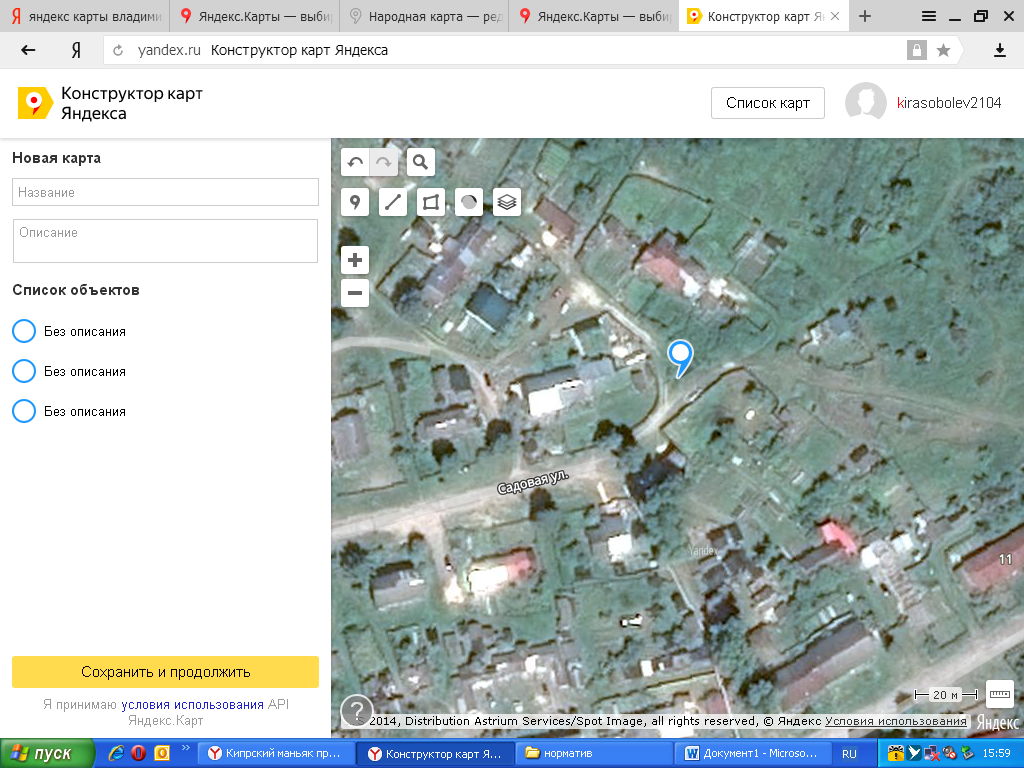 2п.Мирный, ул. Центральная, д.2акадастровый номер квартала 33:06:080901,ориентировочная площадь: 5,5 кв.м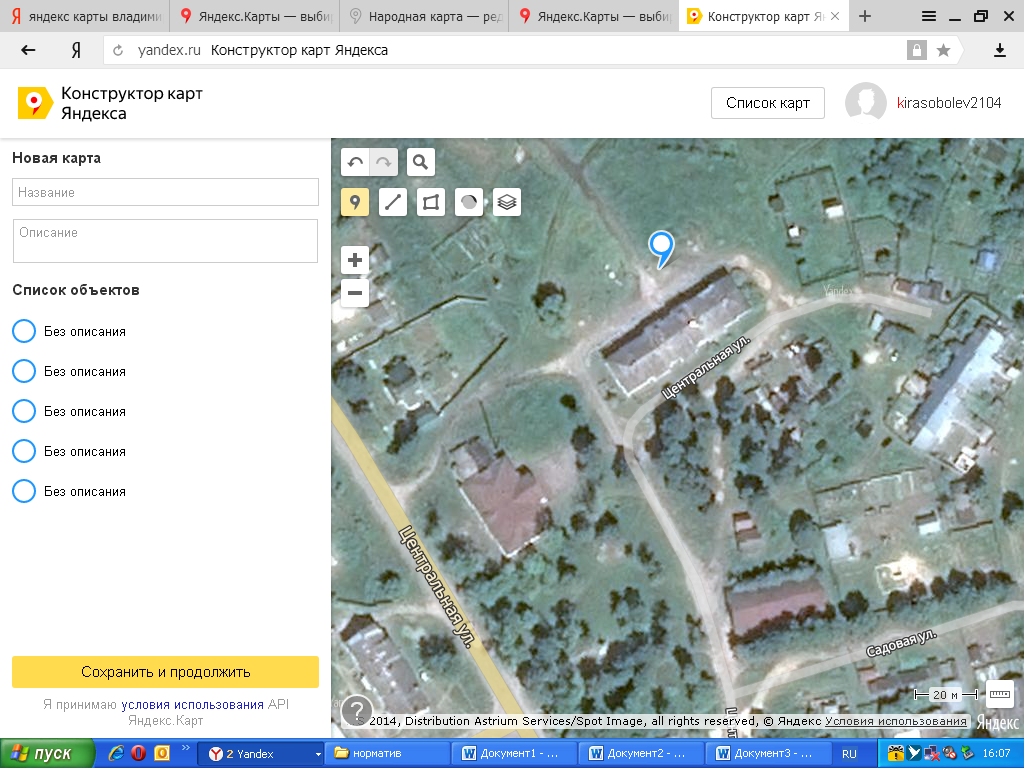 3п.Мирный, ул. Центральная, д.14кадастровый номер квартала 33:06:080901,ориентировочная площадь: 7,5 кв.м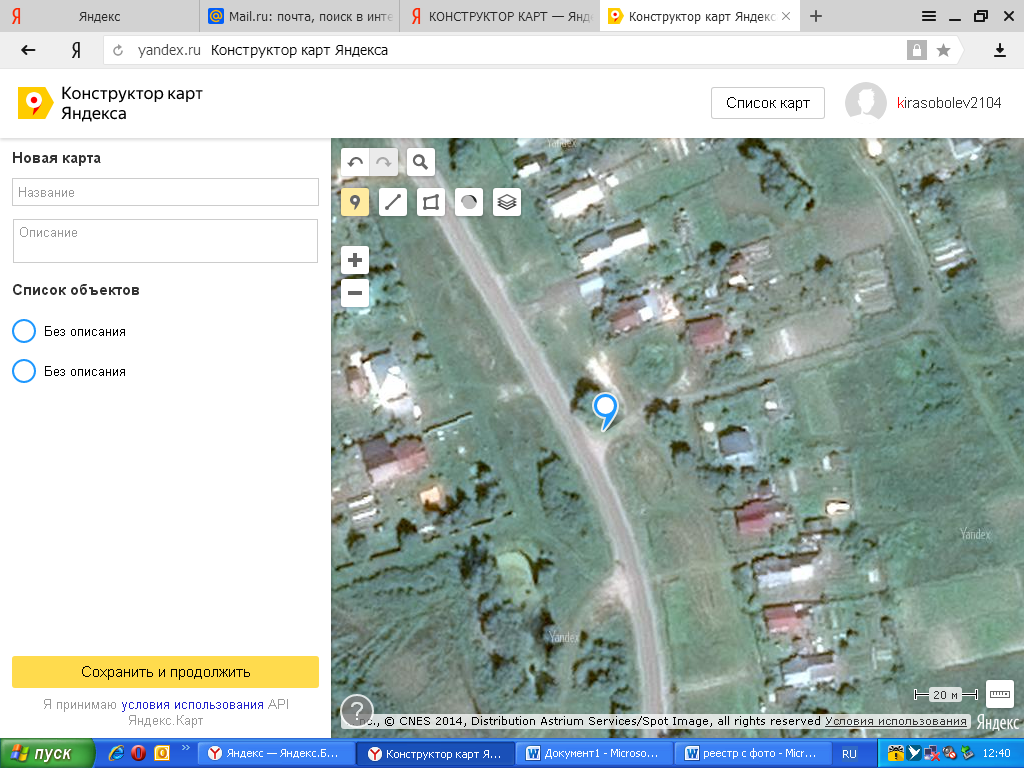 444п.Мирный, ул. Центральная, д.67-акадастровый номер квартала 33:06:080901,ориентировочная площадь: 7,5 кв.м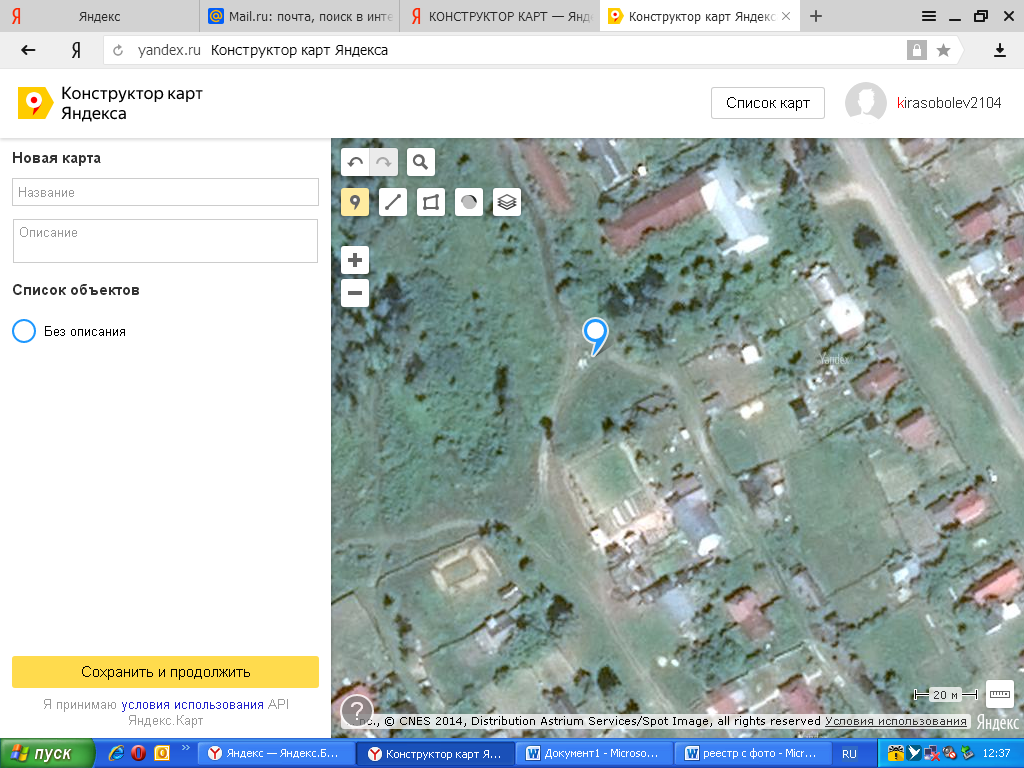 555п.Мирный, ул. Центральная, д.81кадастровый номер квартала 33:06:080901,ориентировочная площадь: 16,5 кв.м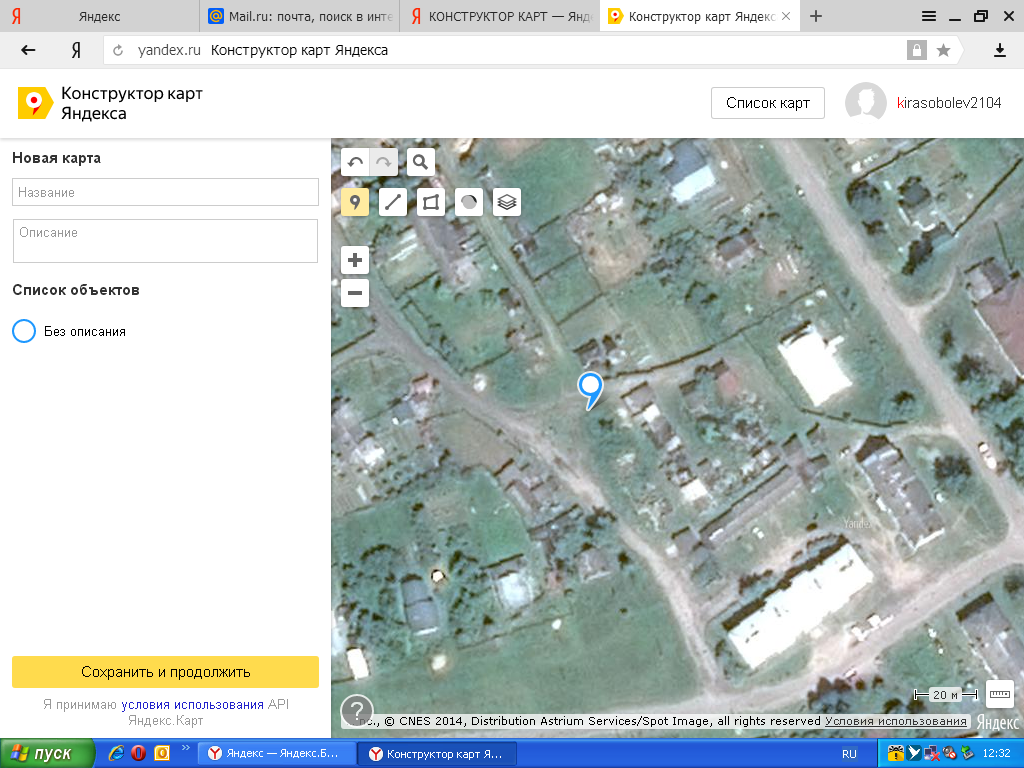 666п.Мирный, ул. Центральная, д.83кадастровый номер квартала 33:06:080901,ориентировочная площадь: 5,5 кв.м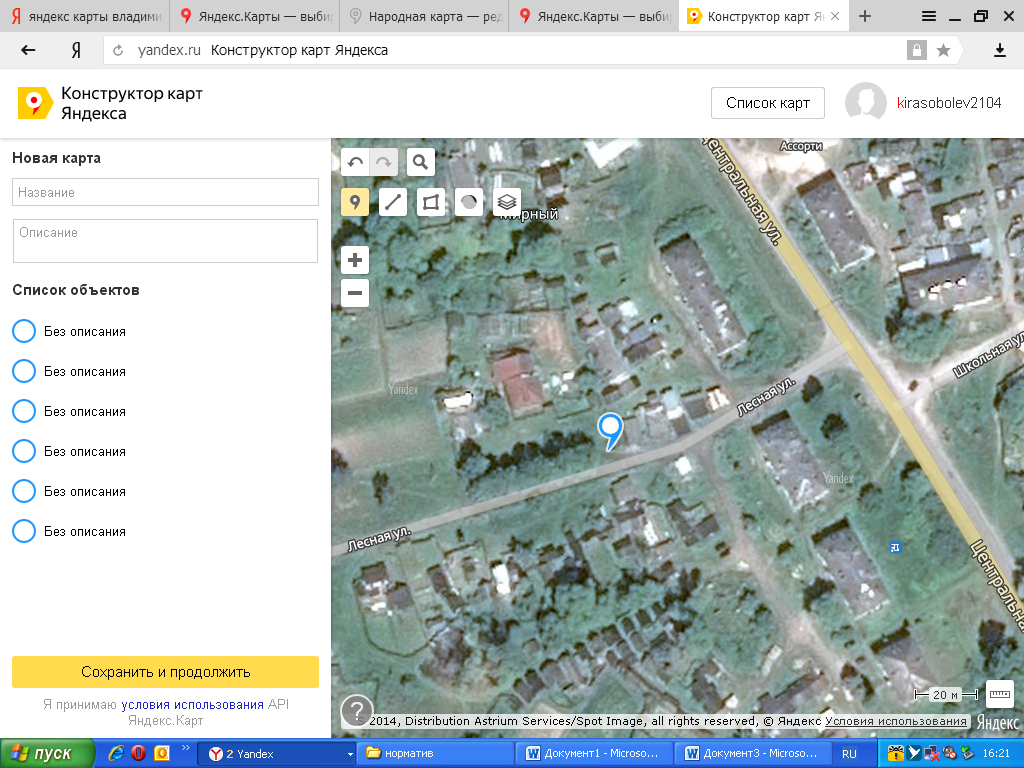 777п.Мирный, ул.Центральная, д.84кадастровый номер квартала 33:06:080901,ориентировочная площадь: 5,5 кв.м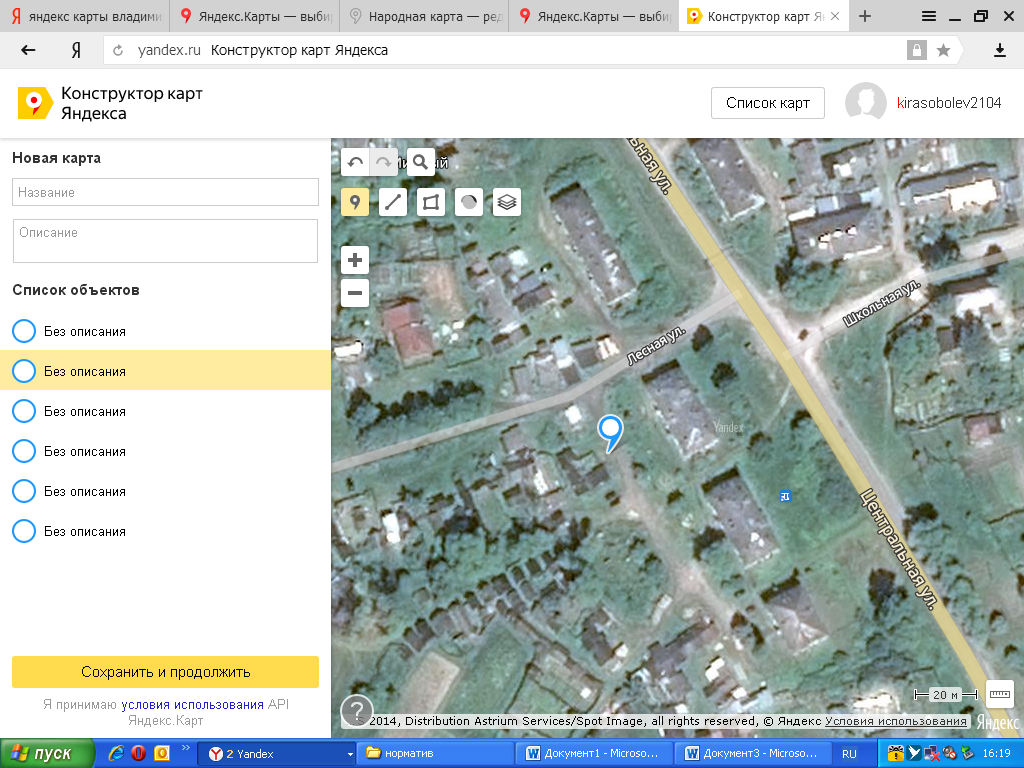 888п.Мирный, ул.Центральная, д.85кадастровый номер квартала 33:06:080901,ориентировочная площадь: 5,5  кв.м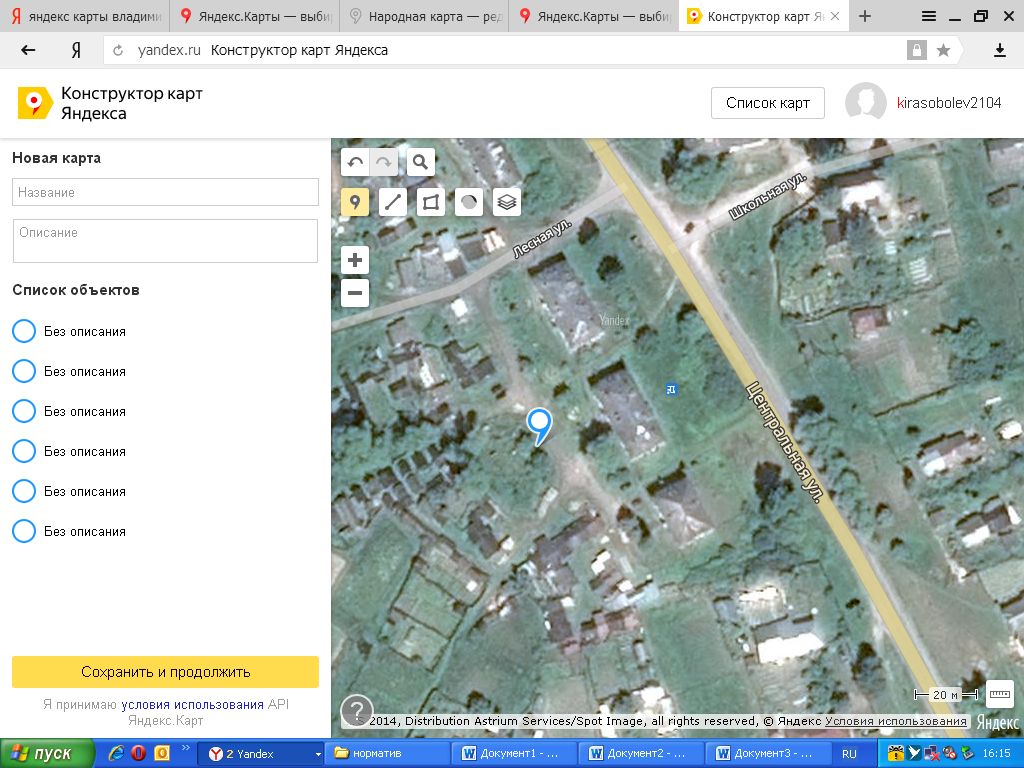 999п.Мирный, ул.Центральная, д.86кадастровый номер квартала 33:06:080901,ориентировочная площадь: 5,5 кв.м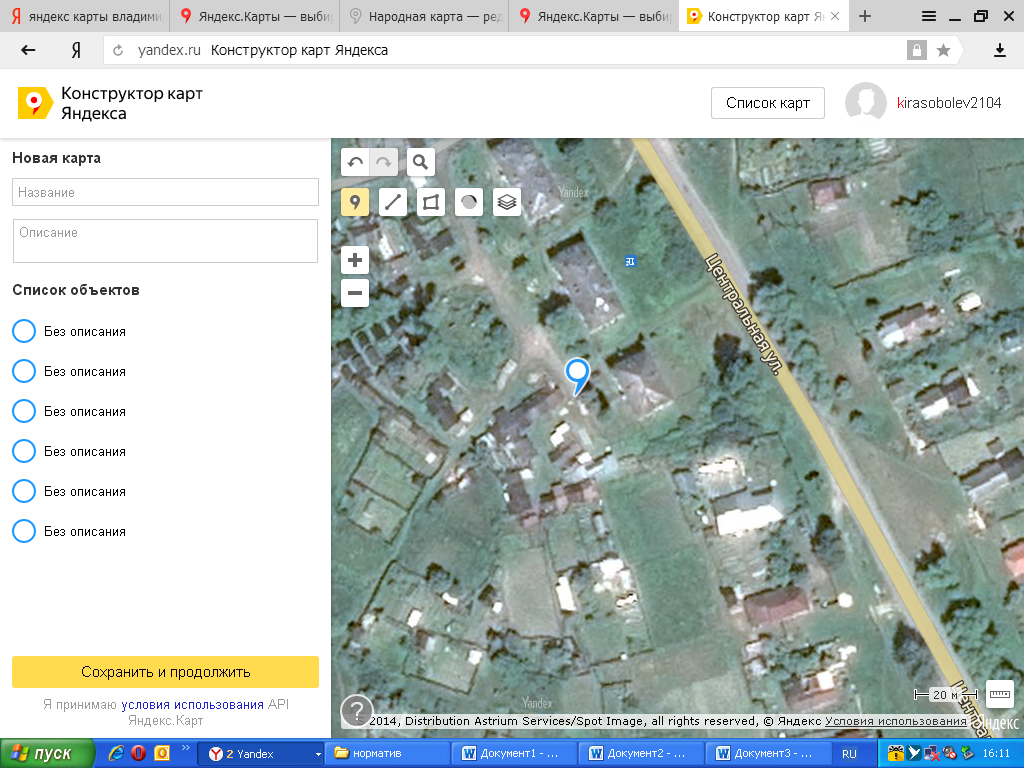 101010п.Мирный, ул.Центральная, д.26кадастровый номер квартала 33:06:080901,ориентировочная площадь: 5,5 кв.м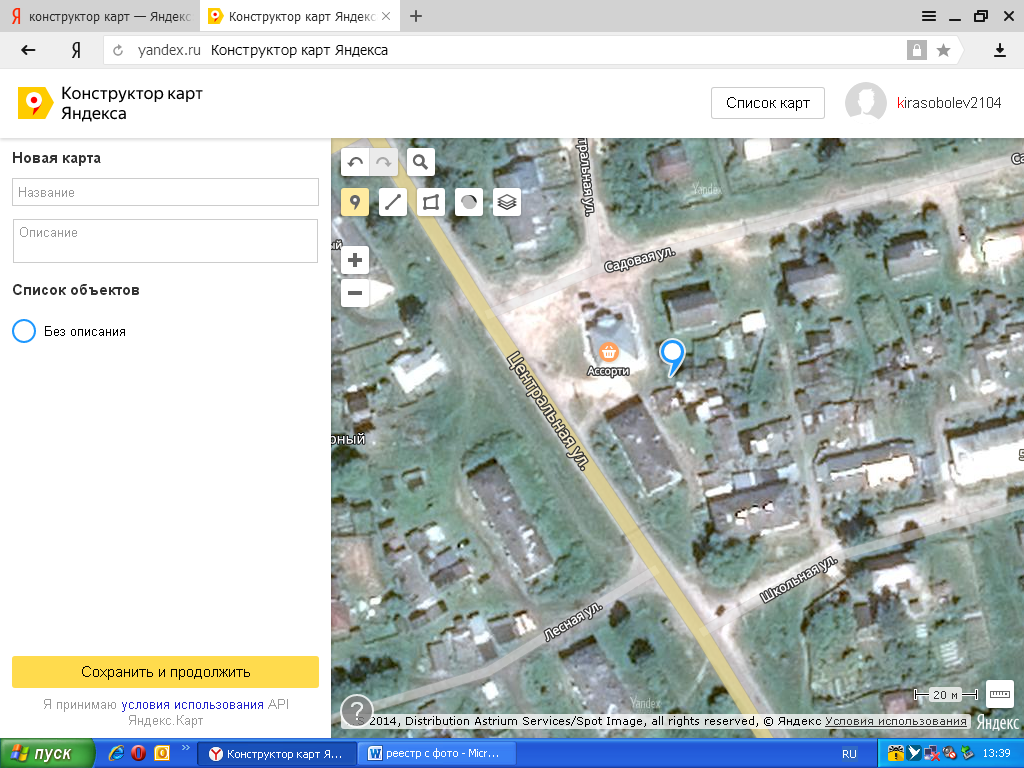 111111п.Мирный, ул. Лесная, д.3кадастровый номер квартала 33:06:080901,ориентировочная площадь:7,5 кв.м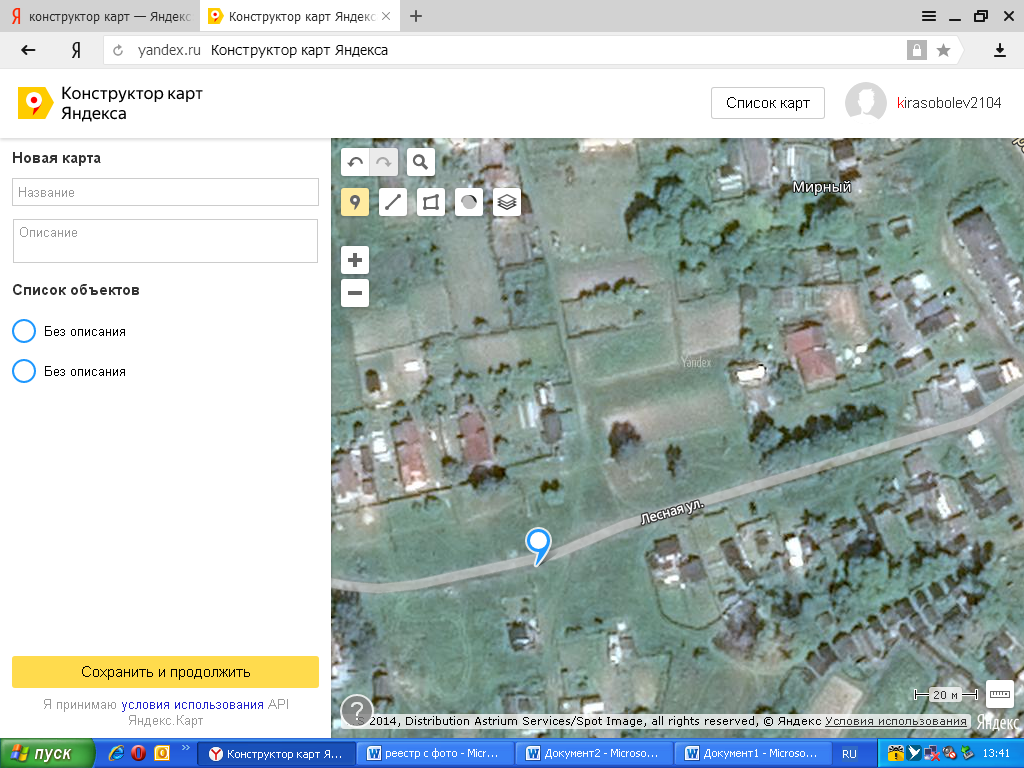 121212п.Мирный, ул. Школьная, д.12кадастровый номер квартала 33:06:080901,ориентировочная площадь: 16,5  кв.м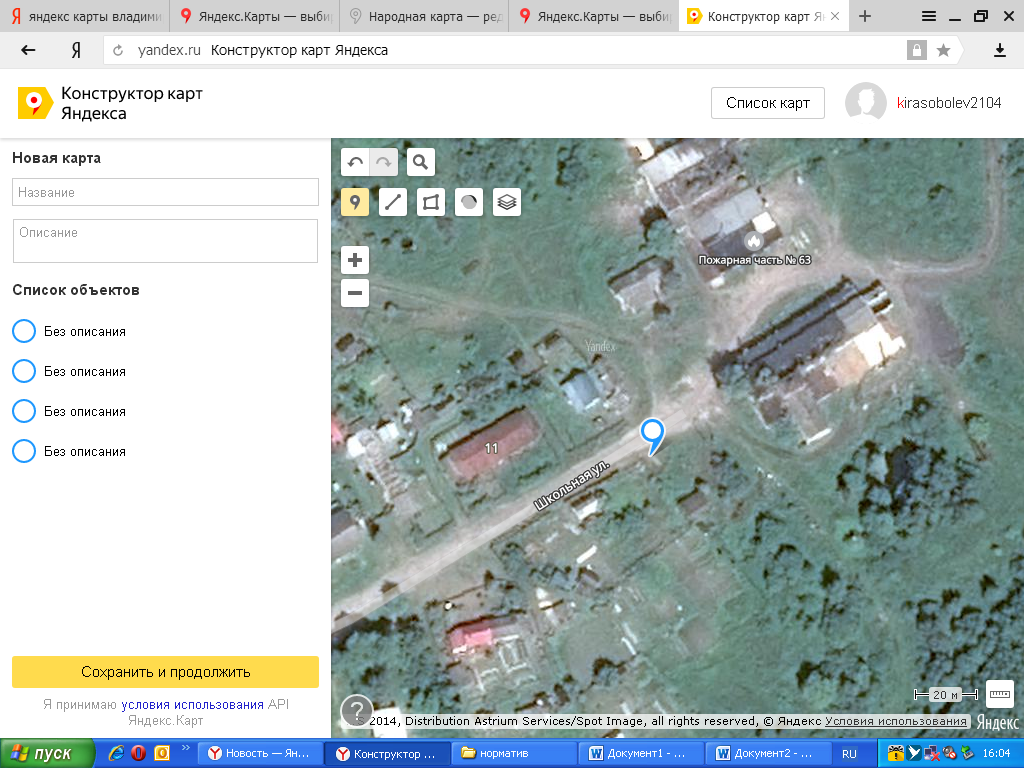 131313с.Второво, ул.Железнодорожная, д.7кадастровый номер квартала 33:06:080202,ориентировочная площадь: 7,5  кв.м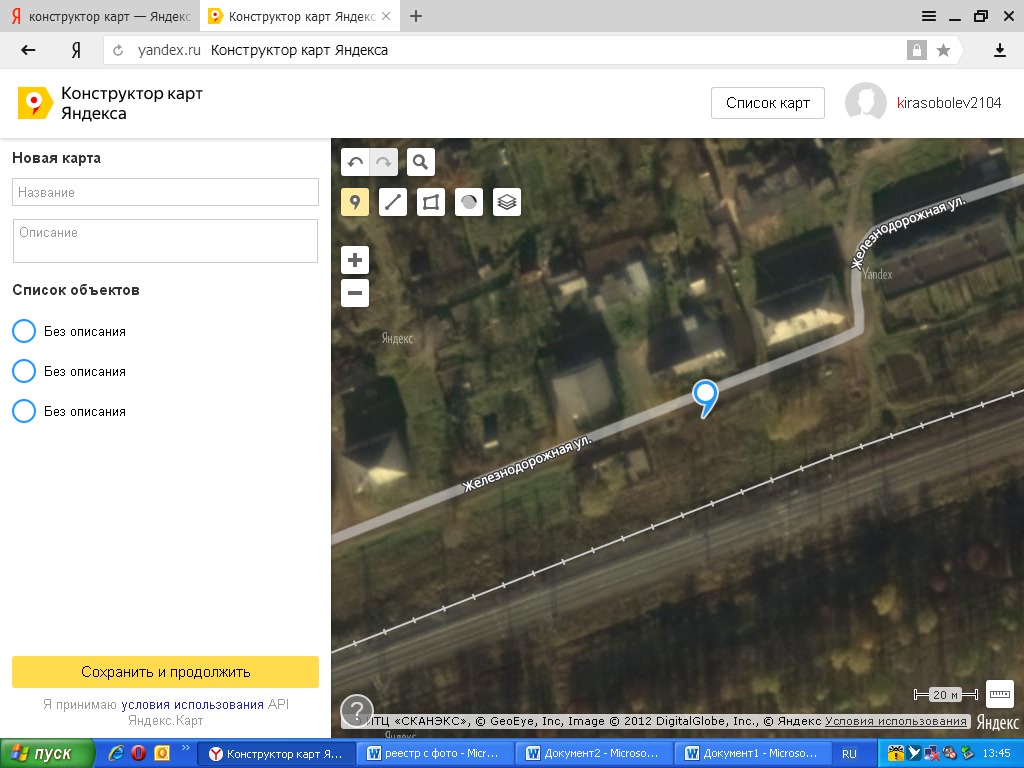 141414с.Второво, ул. Железнодорожная, д.11кадастровый номер квартала 33:06:080202,ориентировочная площадь: 10  кв.м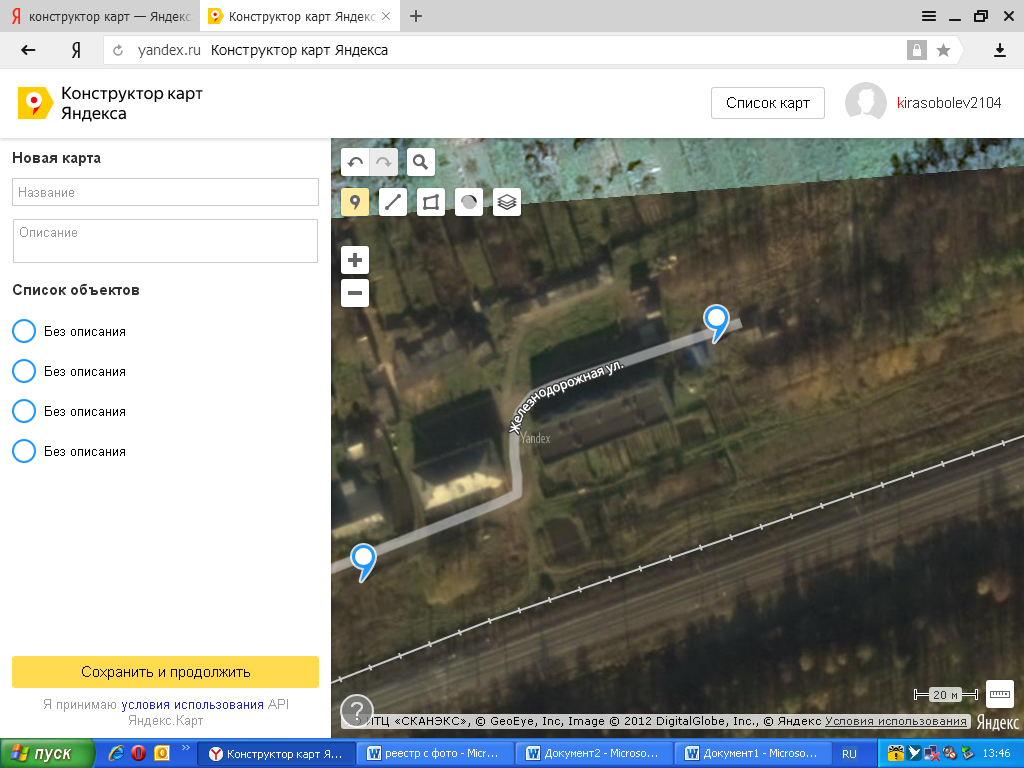 151515с.Второво, ул. Матвеева, д.58кадастровый номер квартала 33:06:080201,ориентировочная площадь: 7,5  кв.м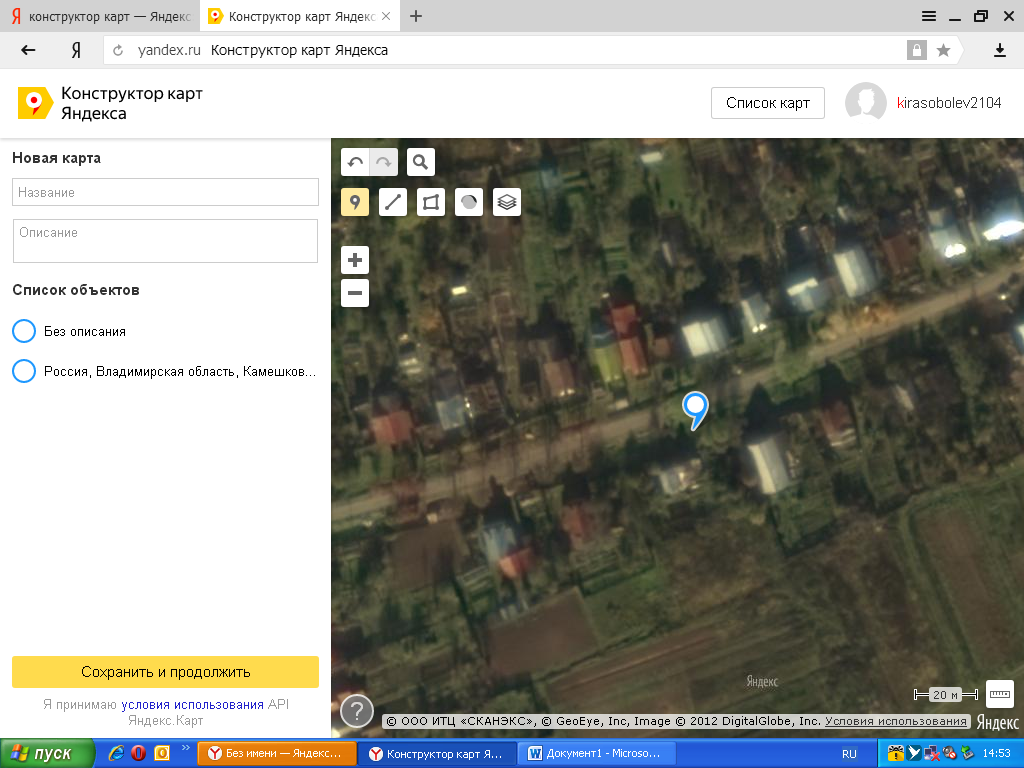 1616с.Второво, ул.Молодежная, д.2кадастровый номер квартала 33:06:080201,ориентировочная площадь: 16,5  кв.м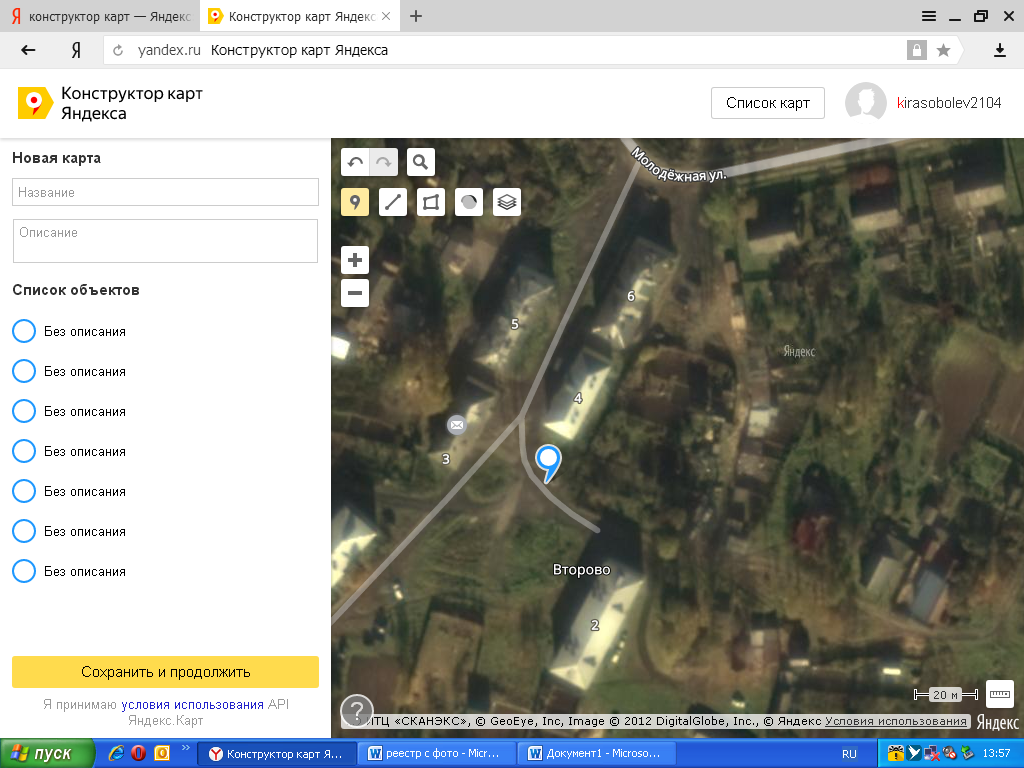 1717с.Второво, ул. Молодежная, д.6кадастровый номер квартала 33:06:080201,ориентировочная площадь: 16,5  кв.м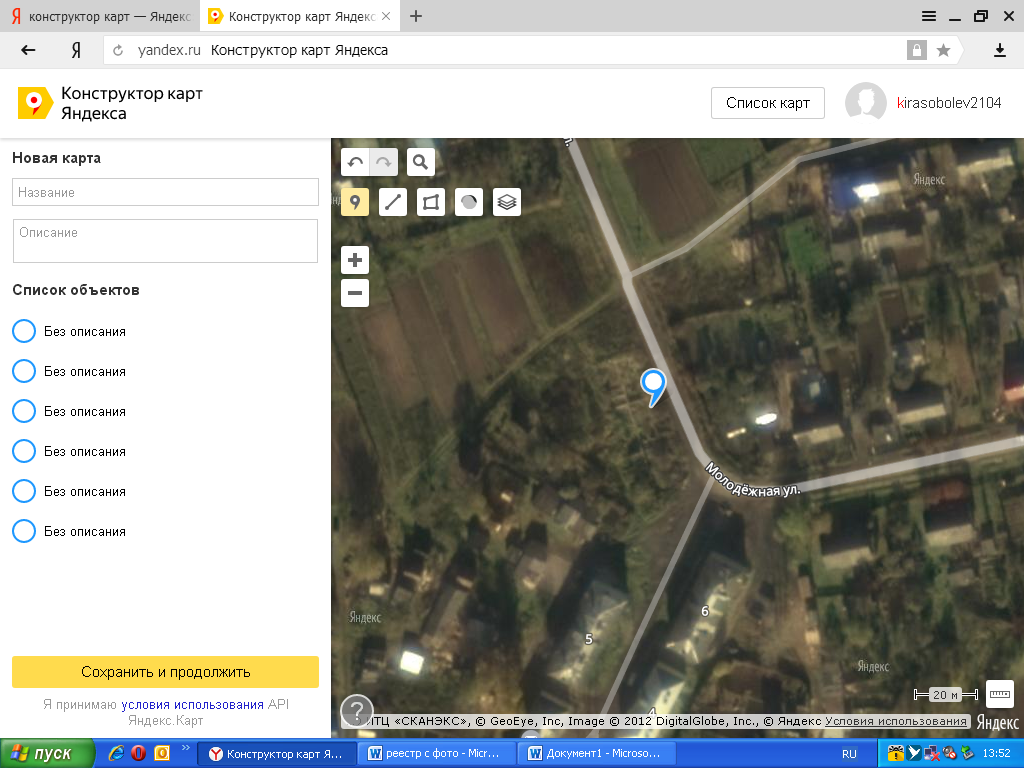 1818с.Второво, ул. Молодежная, д.28кадастровый номер квартала 33:06:080201,ориентировочная площадь: 5,5  кв.м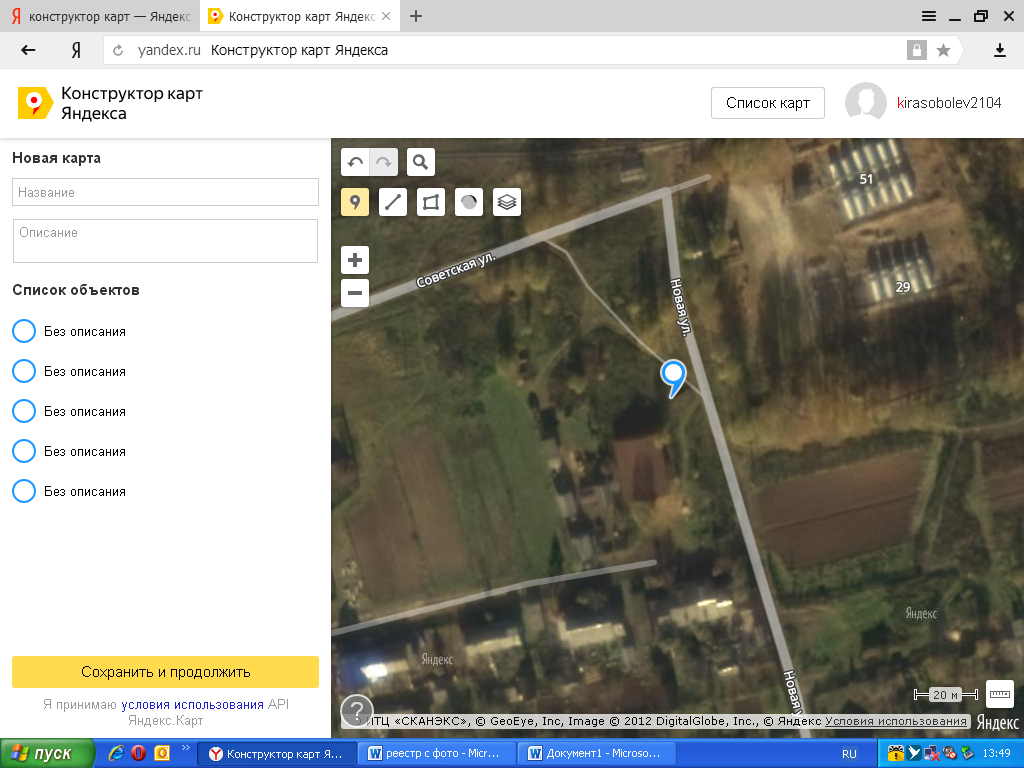 1919с.Второво, ул.Новая, д.1кадастровый номер квартала 33:06:080201,ориентировочная площадь: 12,0  кв.м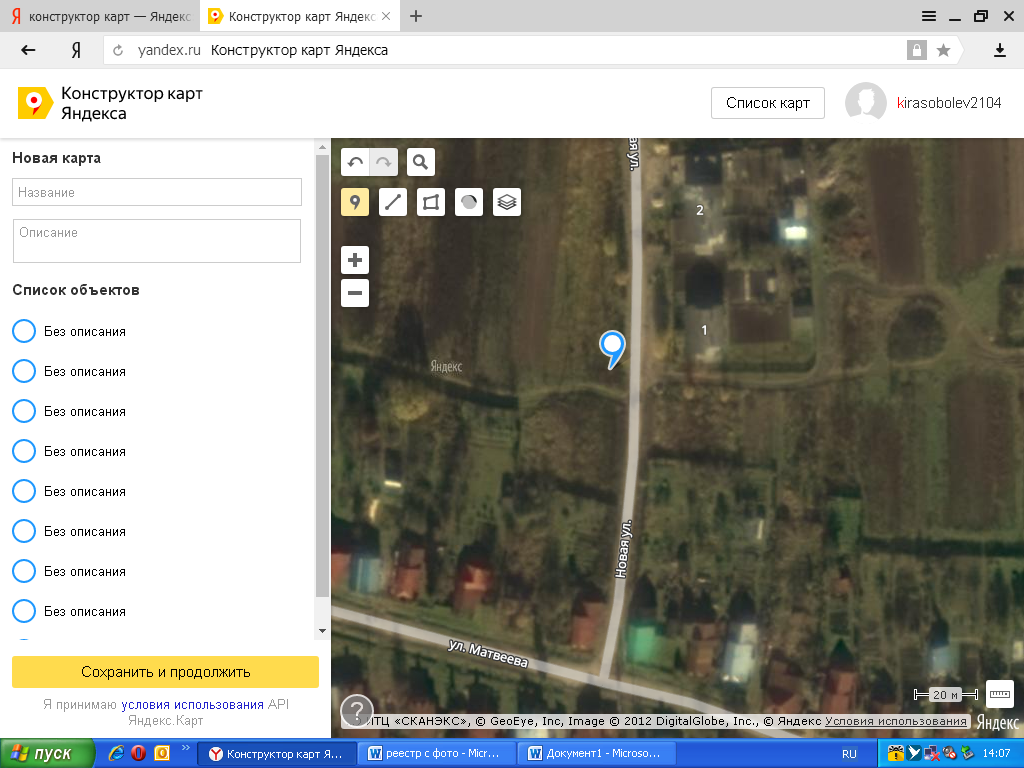 2020с.Второво, ул.Новая, д.6кадастровый номер квартала 33:06:080201,ориентировочная площадь: 7,5  кв.м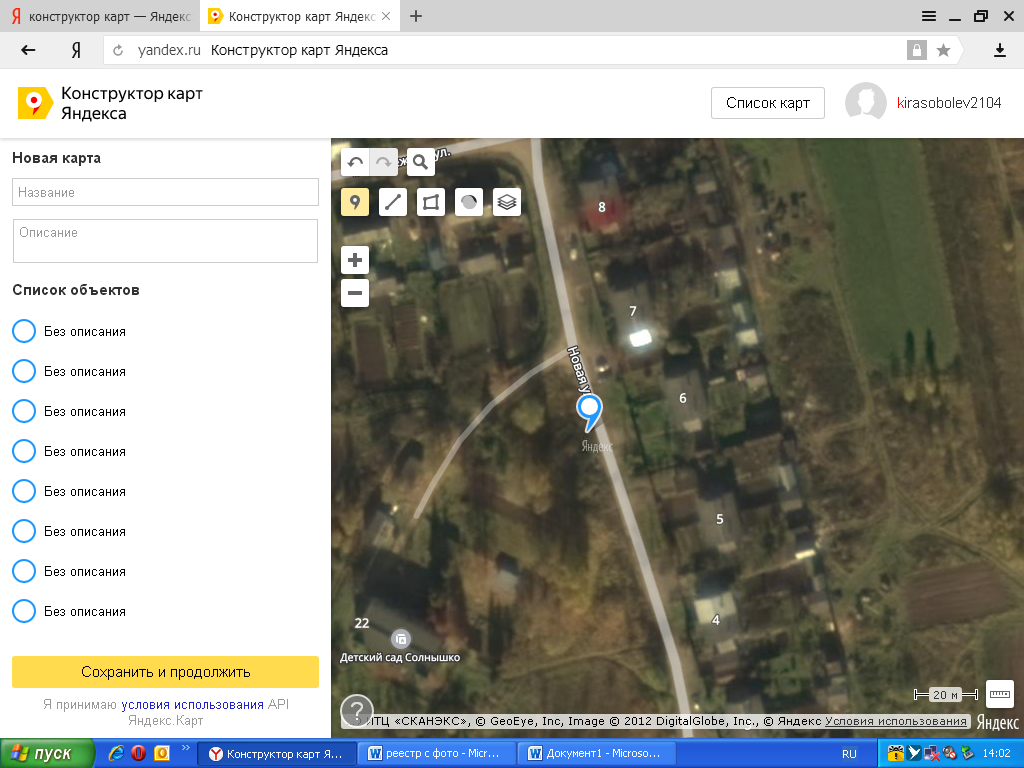 2121с.Второво, ул. Советская, д.25Акадастровый номер квартала 33:06:080201,ориентировочная площадь: 7,5  кв.м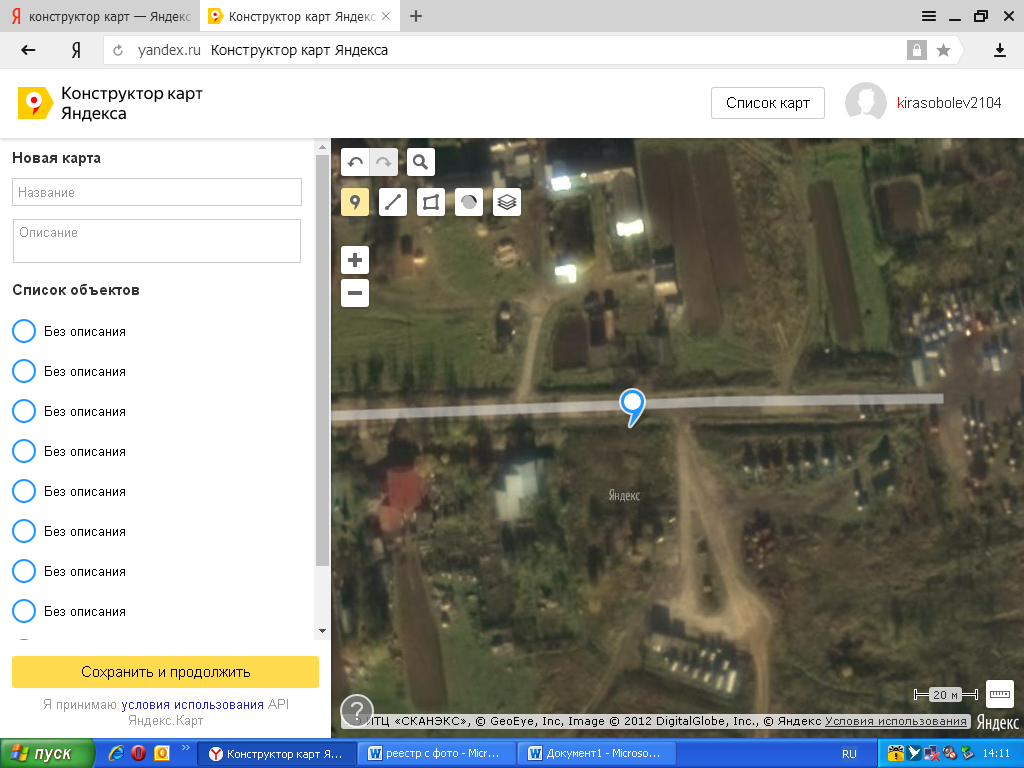 2222с.Второво, ул. Сосновая, д.2кадастровый номер квартала 33:06:080202,ориентировочная площадь: 5,5  кв.м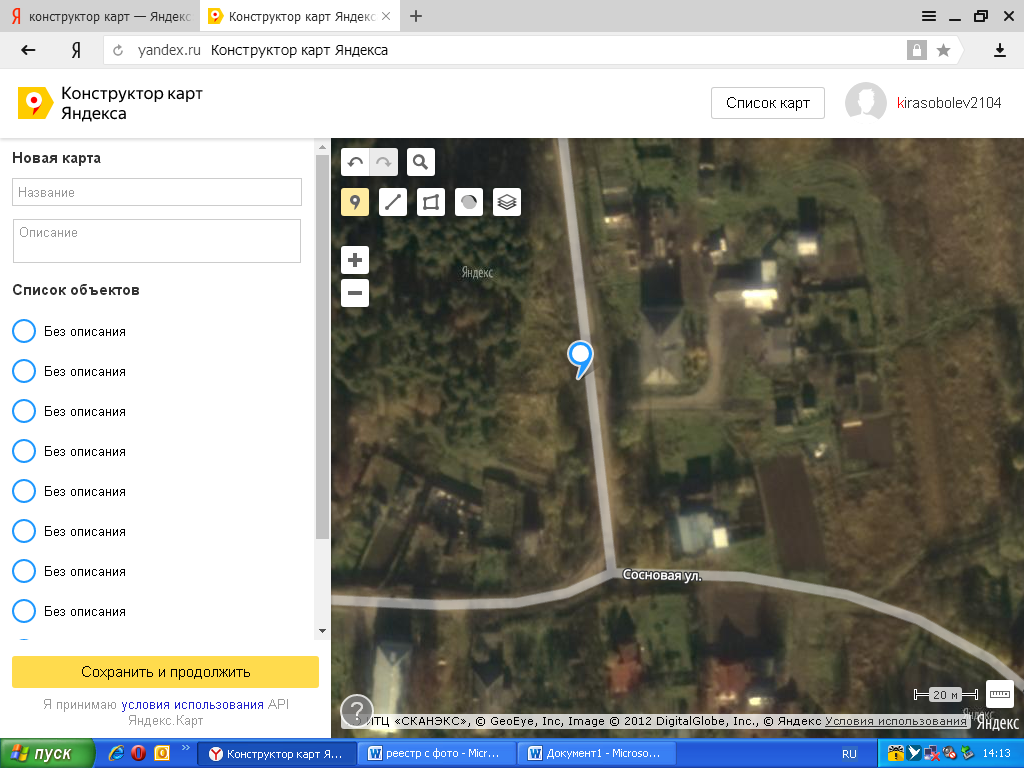 2323с.Второво, ул. Сосновая, д.9кадастровый номер квартала 33:06:080202,ориентировочная площадь: 7,5  кв.м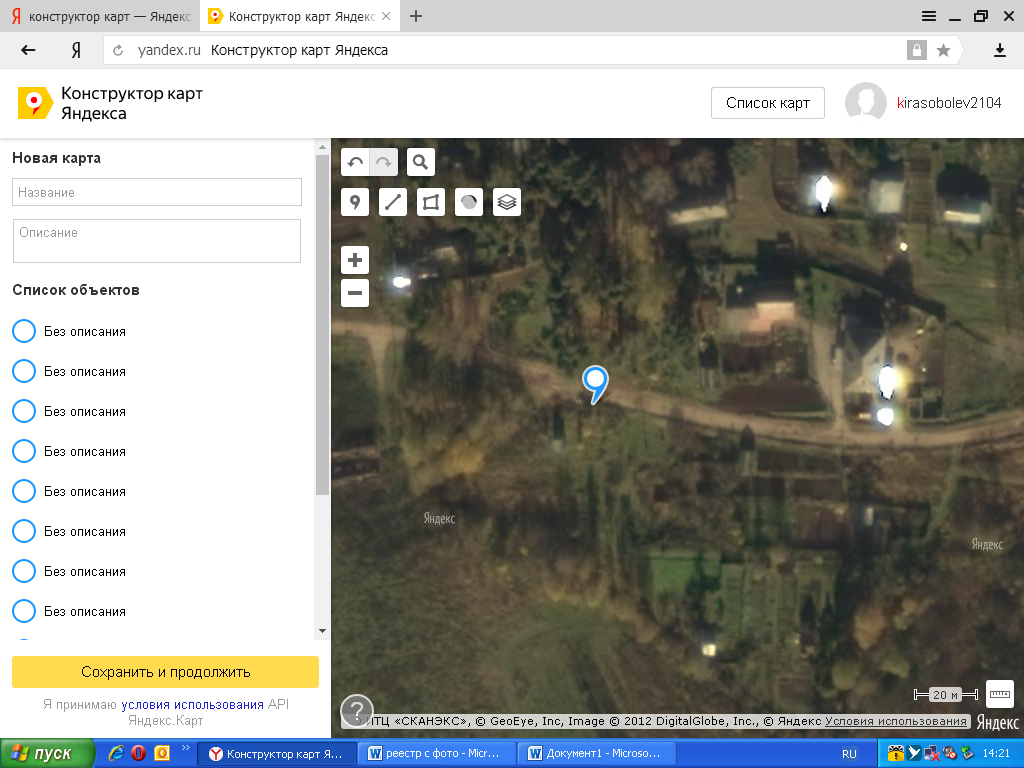 2424с.Второво, ул. Сосновая, д.11-акадастровый номер квартала 33:06:080202,ориентировочная площадь: 7,5  кв.м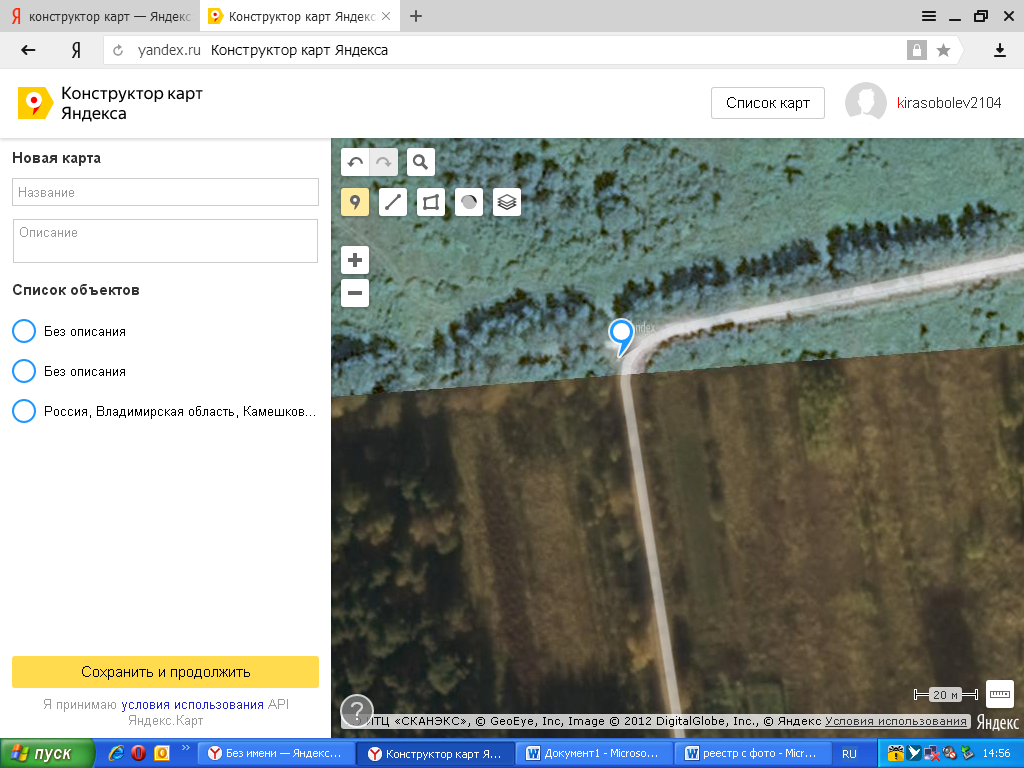 2525с.Второво, ул. Сосновая, д.19кадастровый номер квартала 33:06:080202,ориентировочная площадь: 7,5  кв.м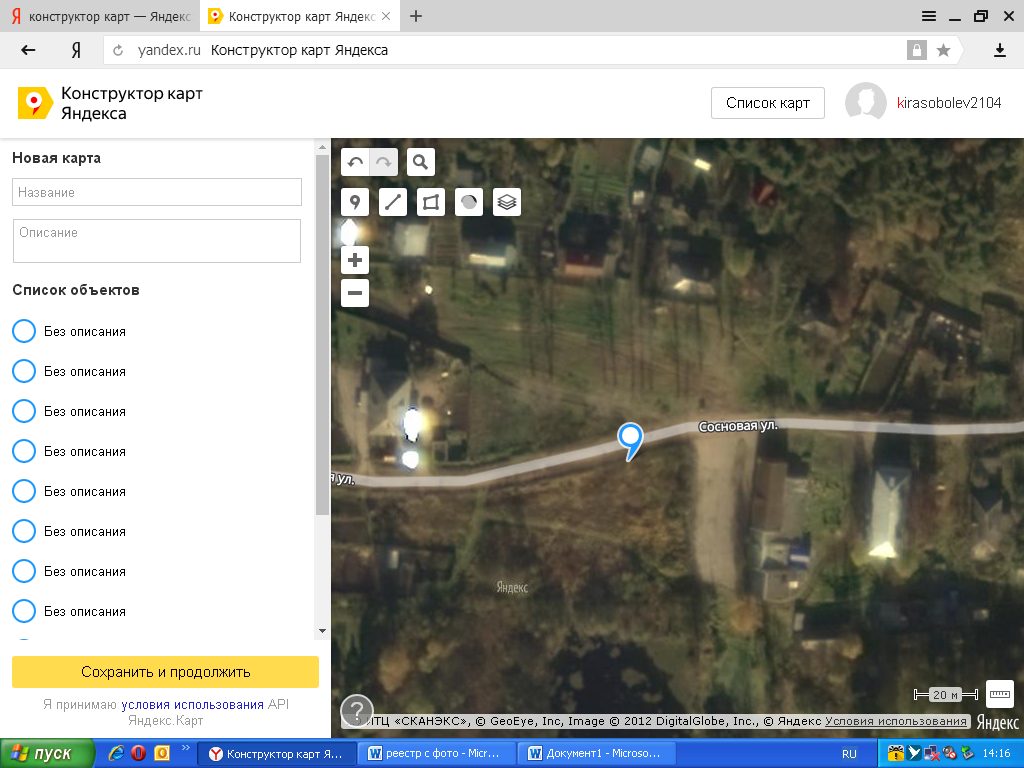 2626с.Второво, ул. Спортивная, д.11кадастровый номер квартала 33:06:080201,ориентировочная площадь: 7,5  кв.м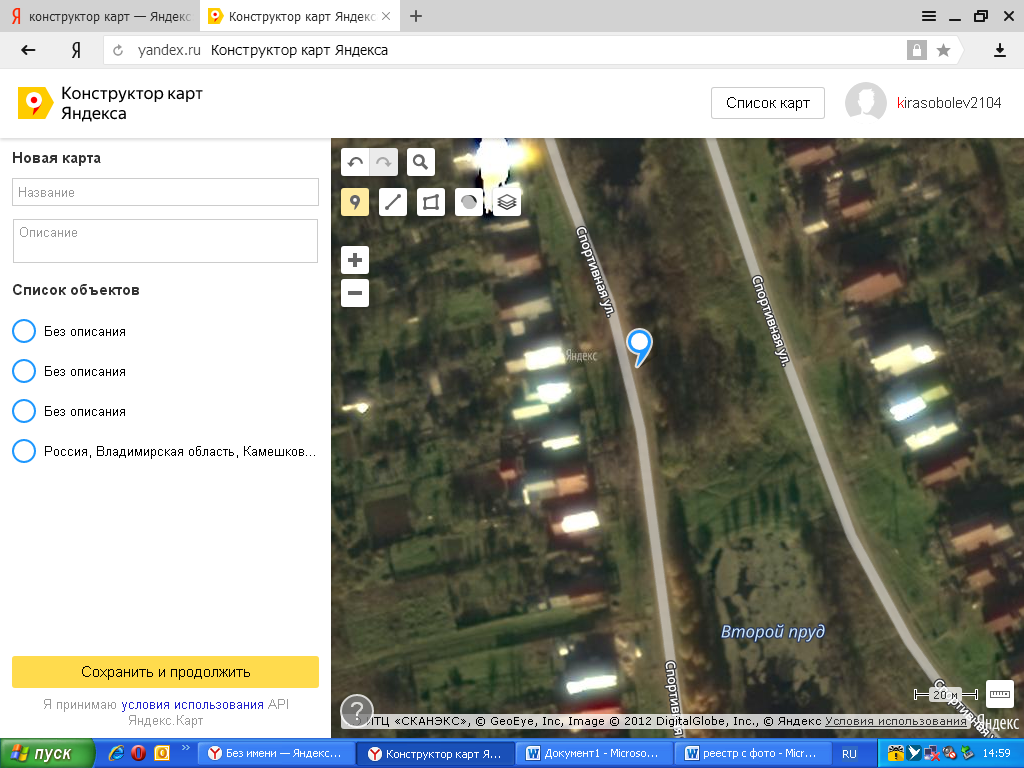 2727с.Второво, ул. Спортивная, д.42кадастровый номер квартала 33:06:080201,ориентировочная площадь: 7,5  кв.м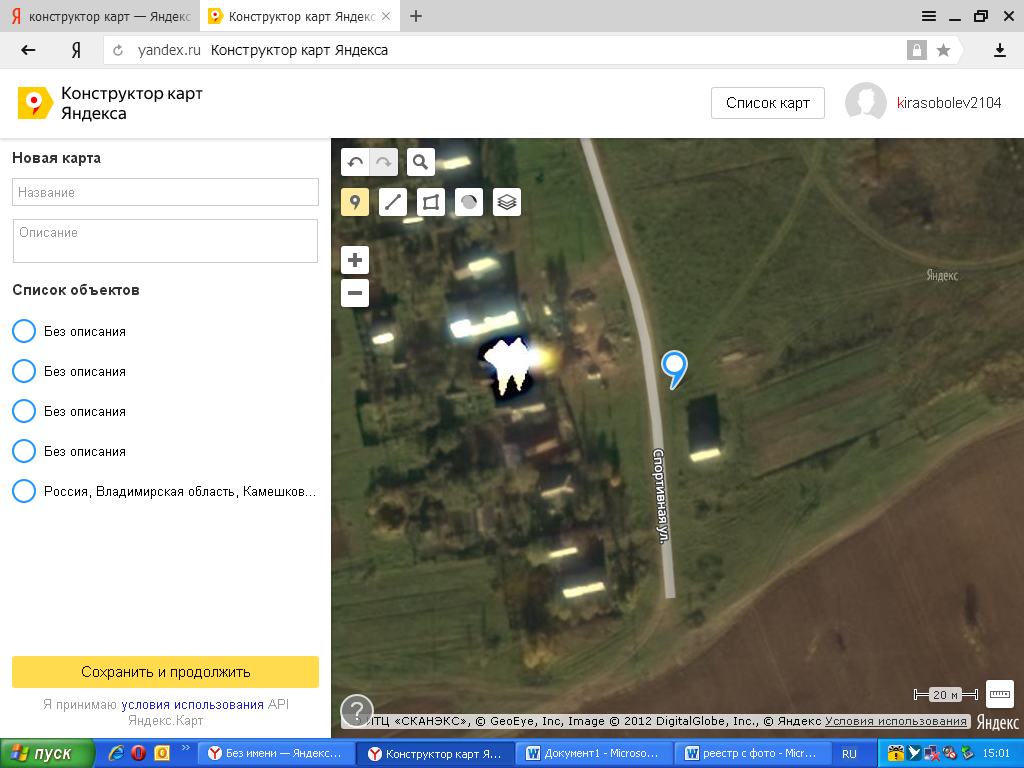 2828282828с.Второво ул.Спортивная 52кадастровый номер квартала 33:06:080201,ориентировочная площадь: 7,5  кв.м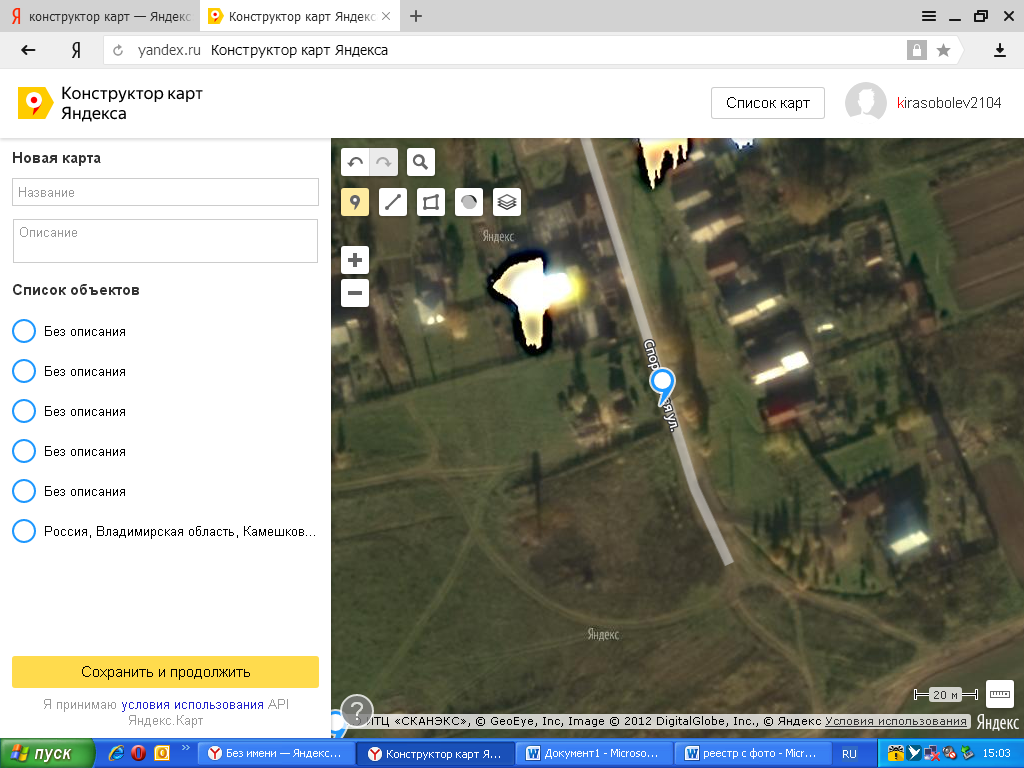 2929292929с.Второво, ул. Спортивная, д.73кадастровый номер квартала 33:06:080201,ориентировочная площадь: 7,5  кв.м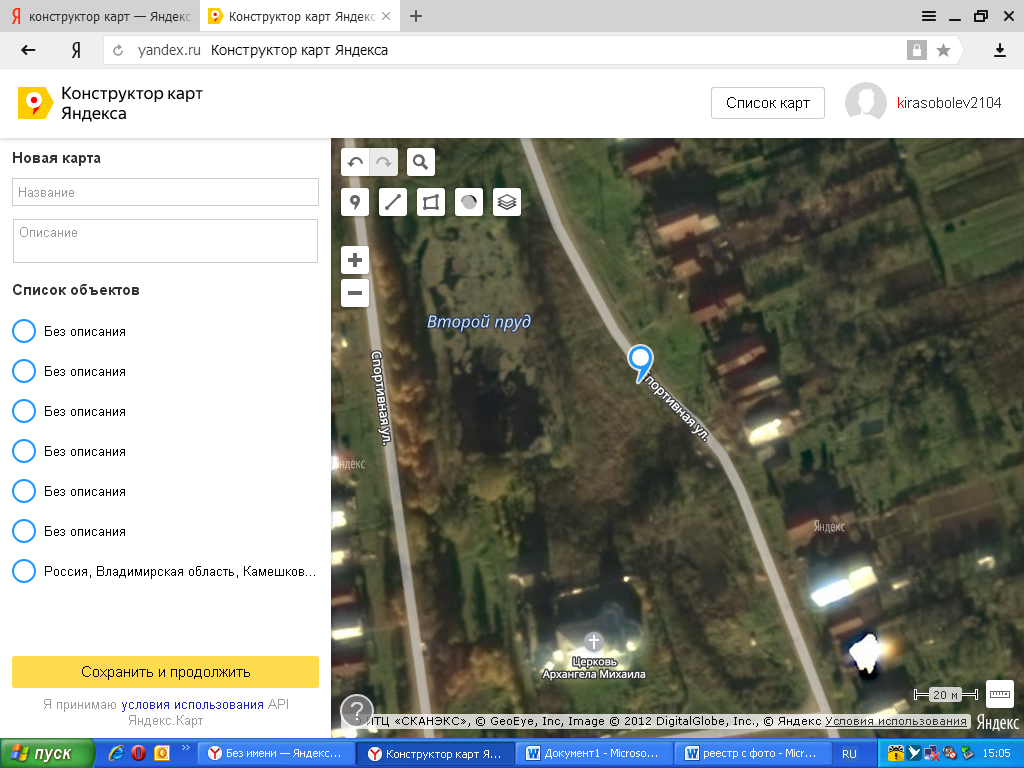 3030303030с.Горки, ул.Колхозная, д.7,20,21кадастровый номер квартала 33:06:120401,ориентировочная площадь: 9,75 кв.м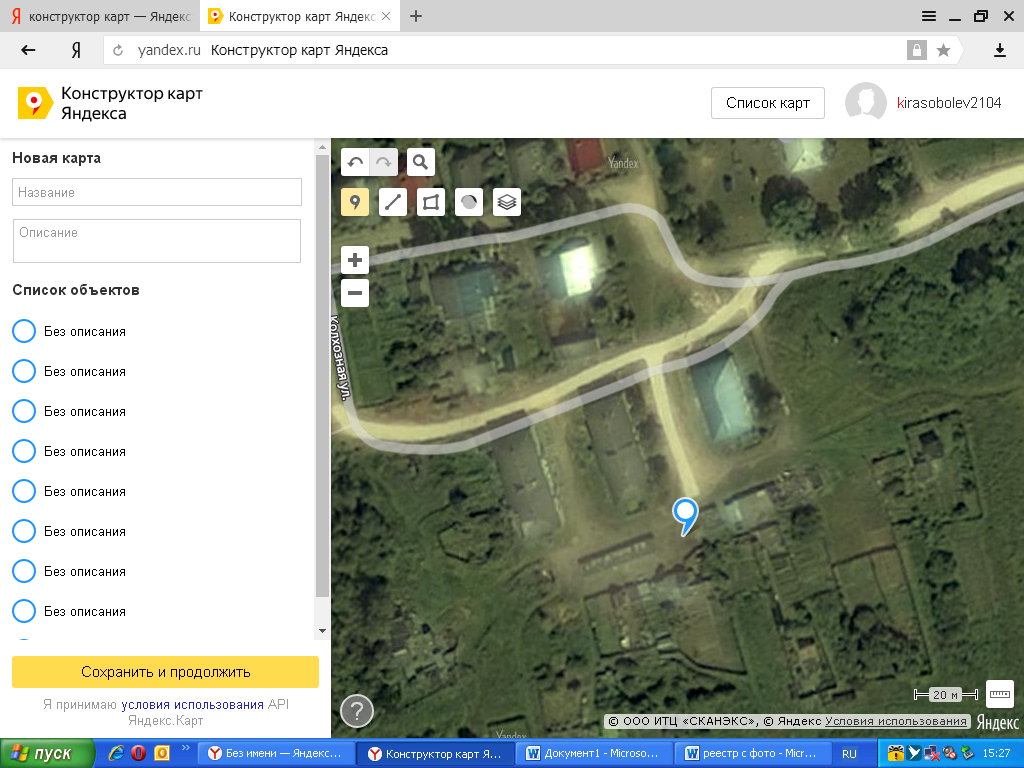 3131313131д.Волковойно Садовая  18,19кадастровый номер квартала 33:06:120201,ориентировочная площадь: 7,5  кв.м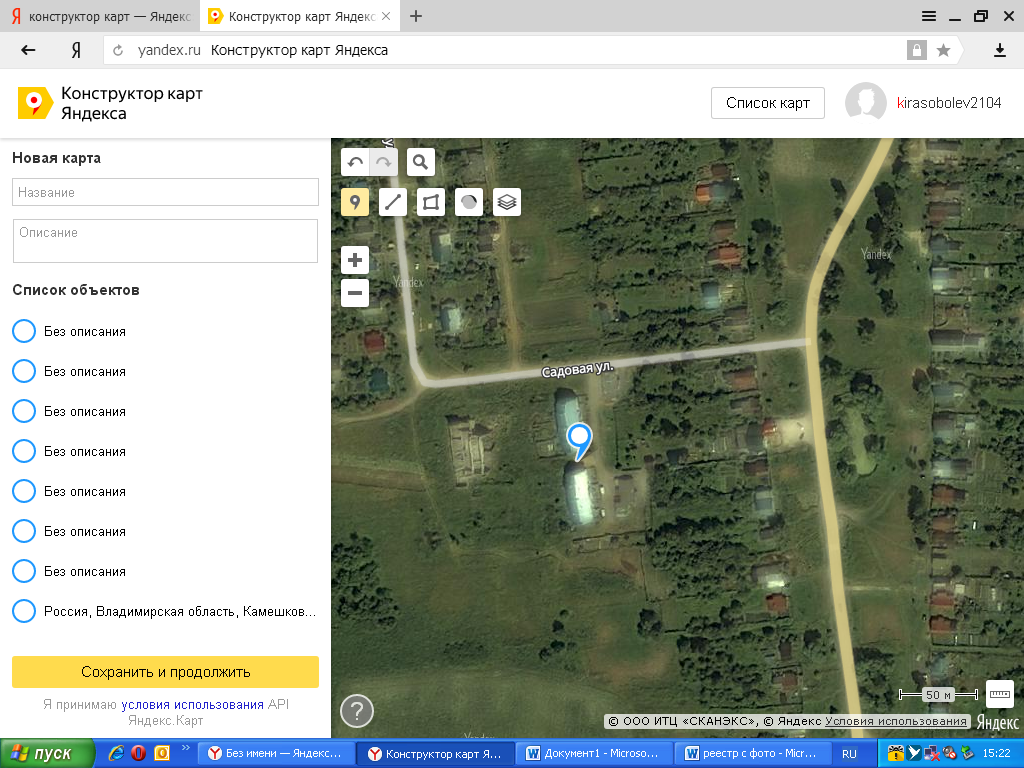 323232323232с.Давыдово, д.12кадастровый номер квартала 33:06:100205,ориентировочная площадь: 16,5  кв.м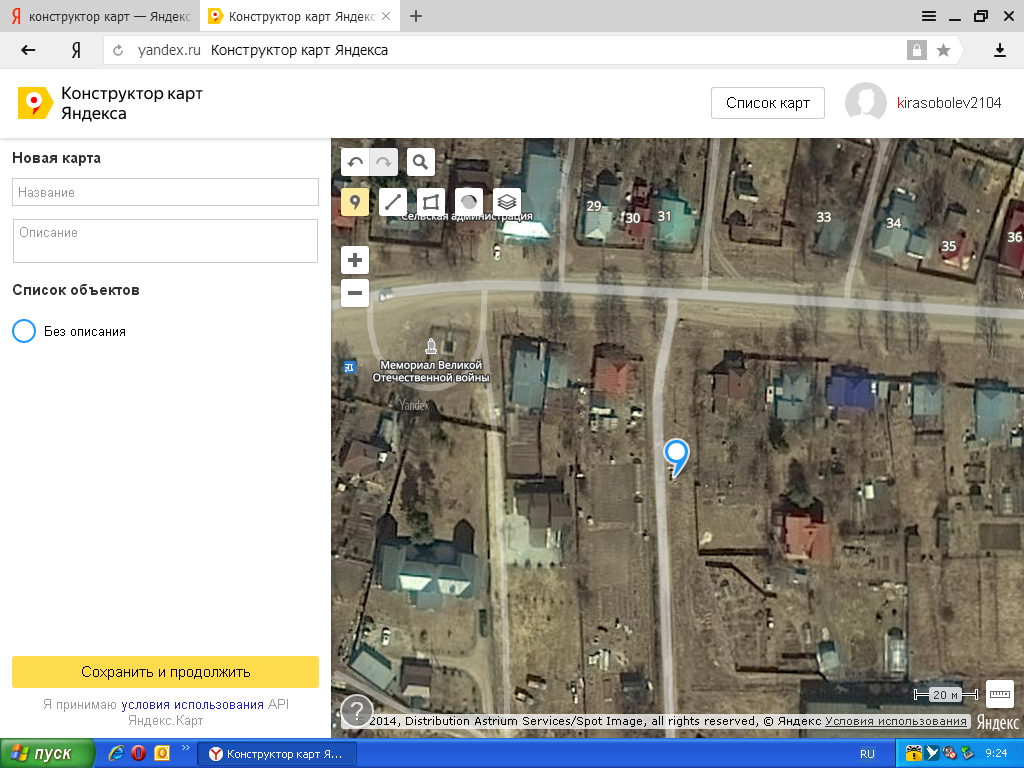 333333333333с.Лаптево, д.1кадастровый номер квартала 33:06:080701,ориентировочная площадь: 5,5  кв.м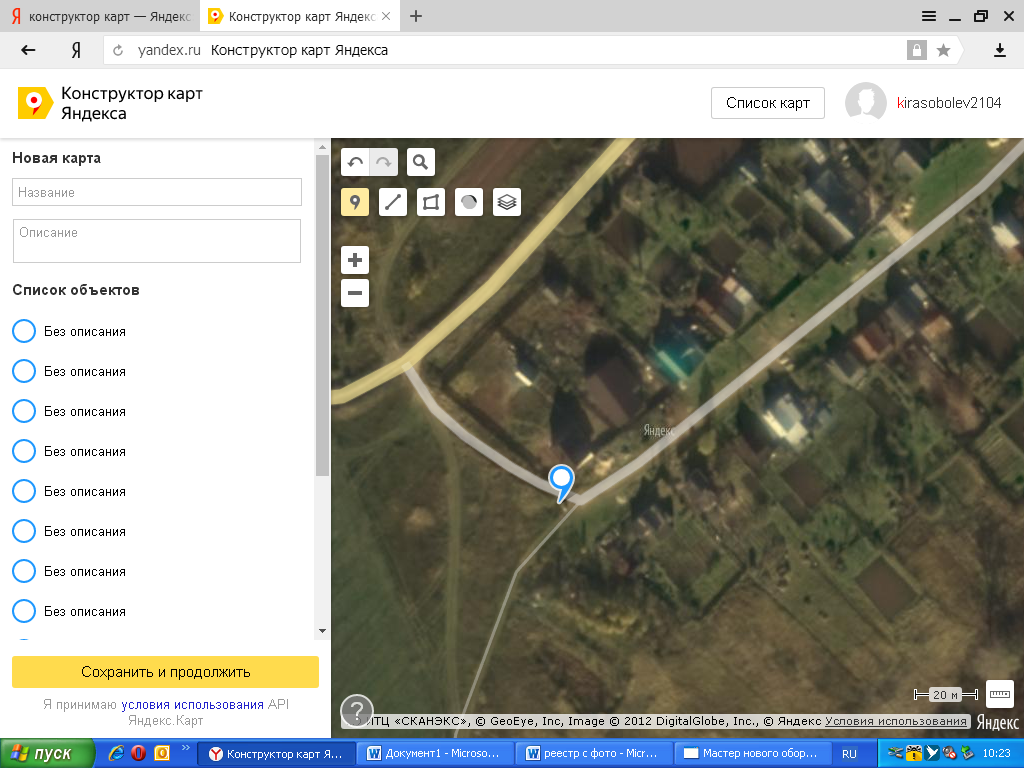 343434343434с.Лаптево, д.25кадастровый номер квартала 33:06:080701,ориентировочная площадь: 7,5  кв.м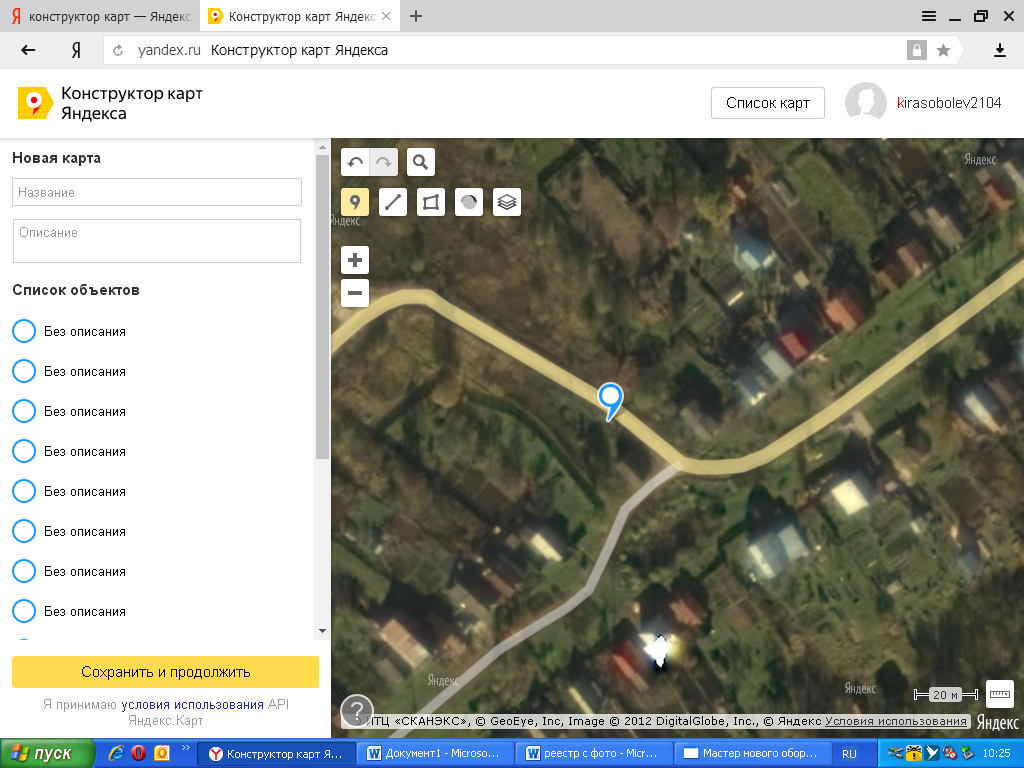 353535353535с.Лаптево, д.66кадастровый номер квартала 33:06:080701,ориентировочная площадь: 7,5  кв.м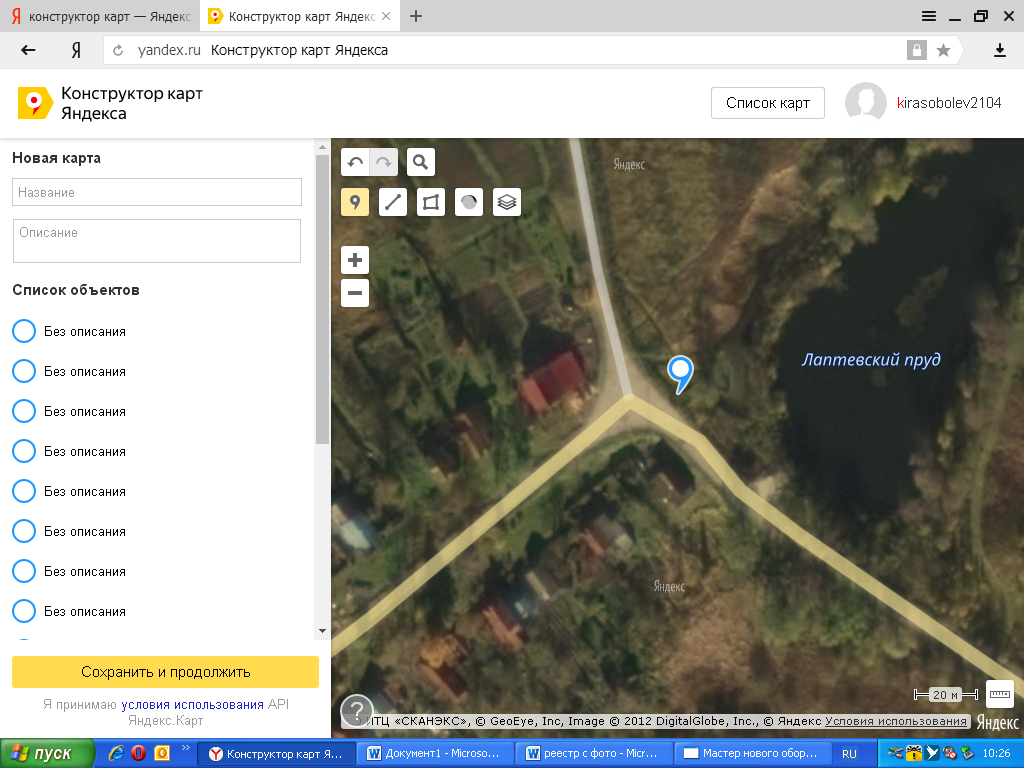 36363636д.Филяндино д.4кадастровый номер квартала 33:06:101003,ориентировочная площадь: 16,5  кв.м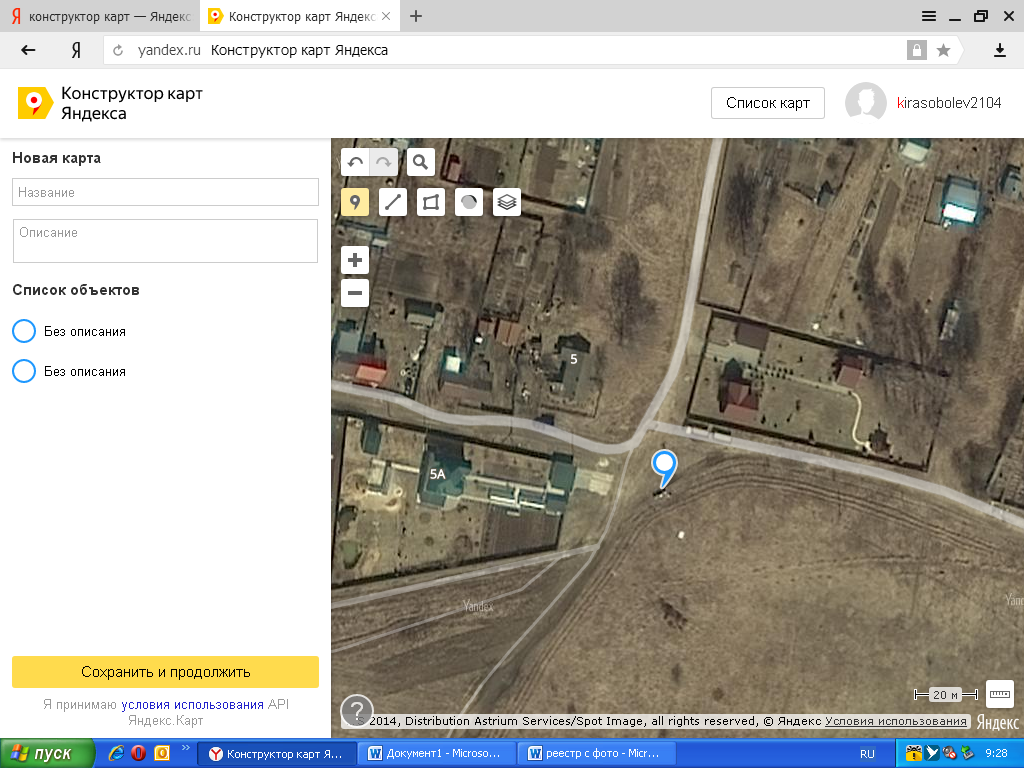 37373737д.Филяндино д.93-гкадастровый номер квартала 33:06:101003,ориентировочная площадь: 7,5  кв.м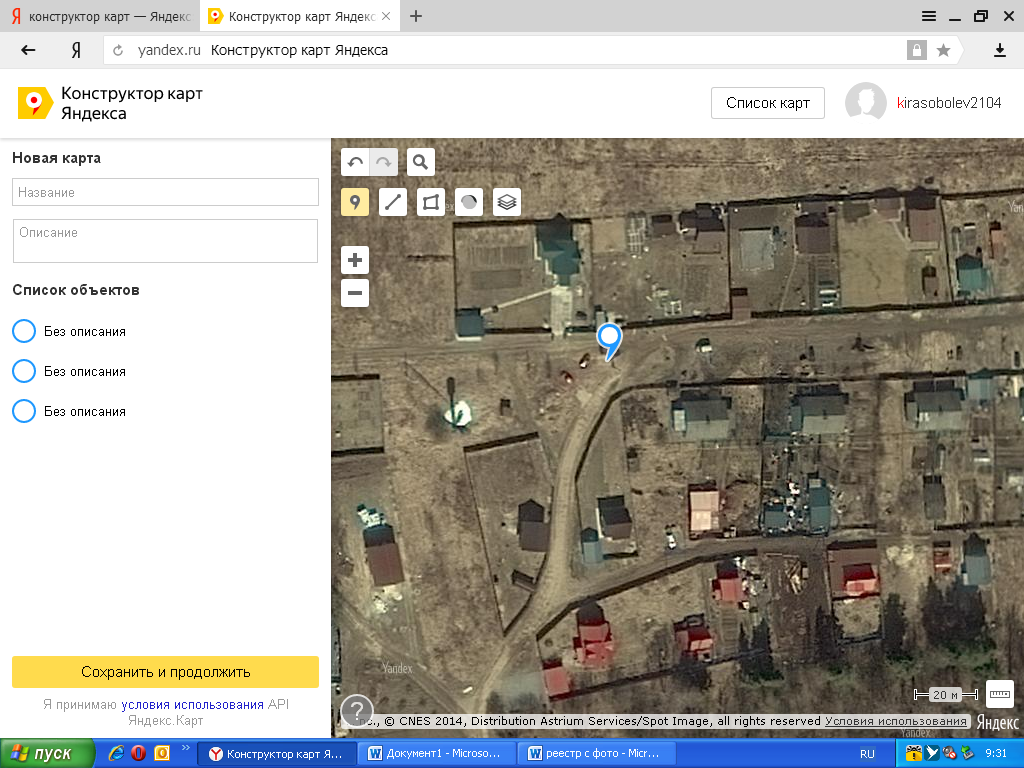 38383838- д.72кадастровый номер квартала 33:06:101003,ориентировочная площадь: 5,5  кв.м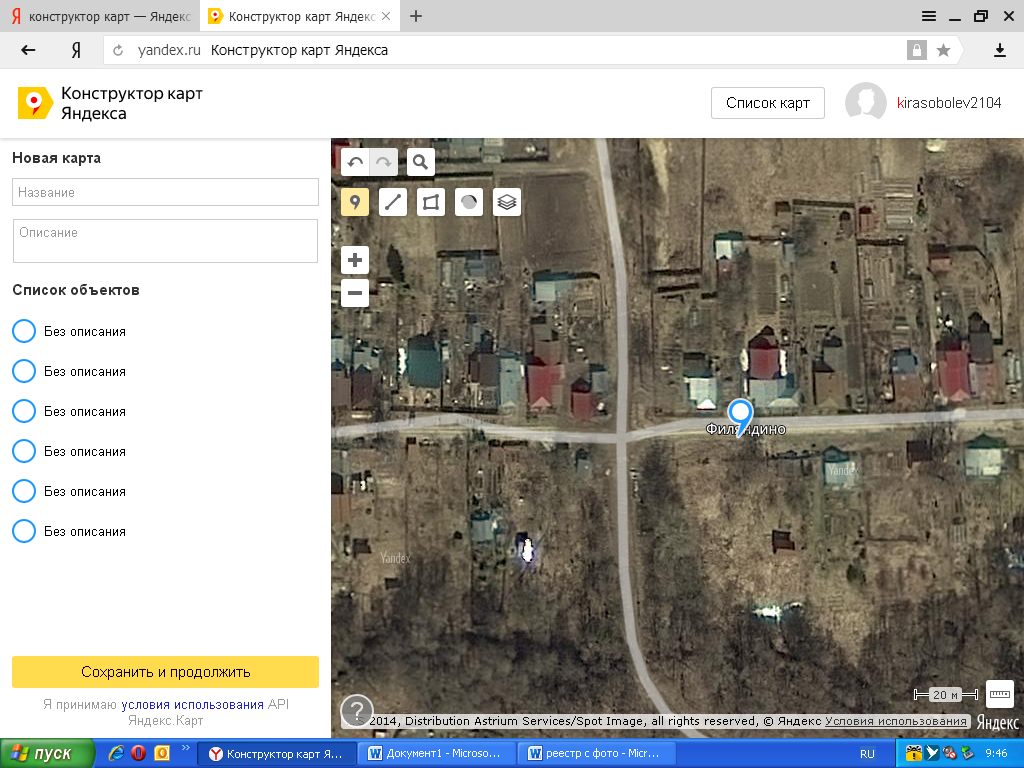 39393939- д.65акадастровый номер квартала 33:06:101003,ориентировочная площадь: 5,5  кв.м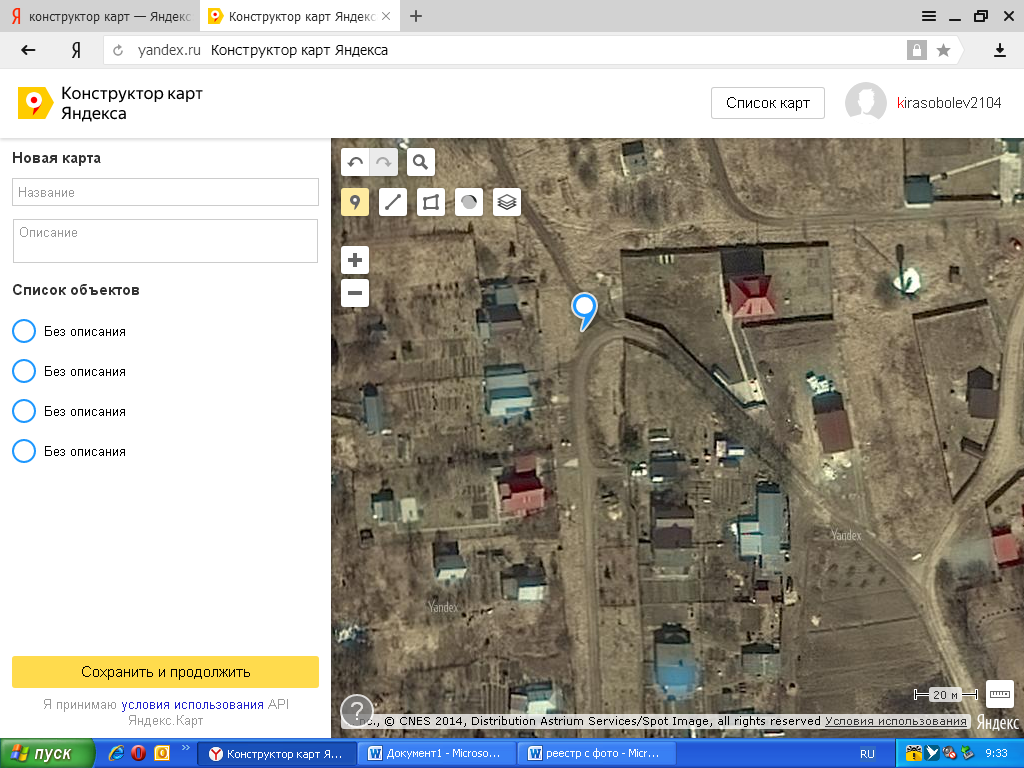 40404040- д.86акадастровый номер квартала 33:06:101003,ориентировочная площадь: 5,5  кв.м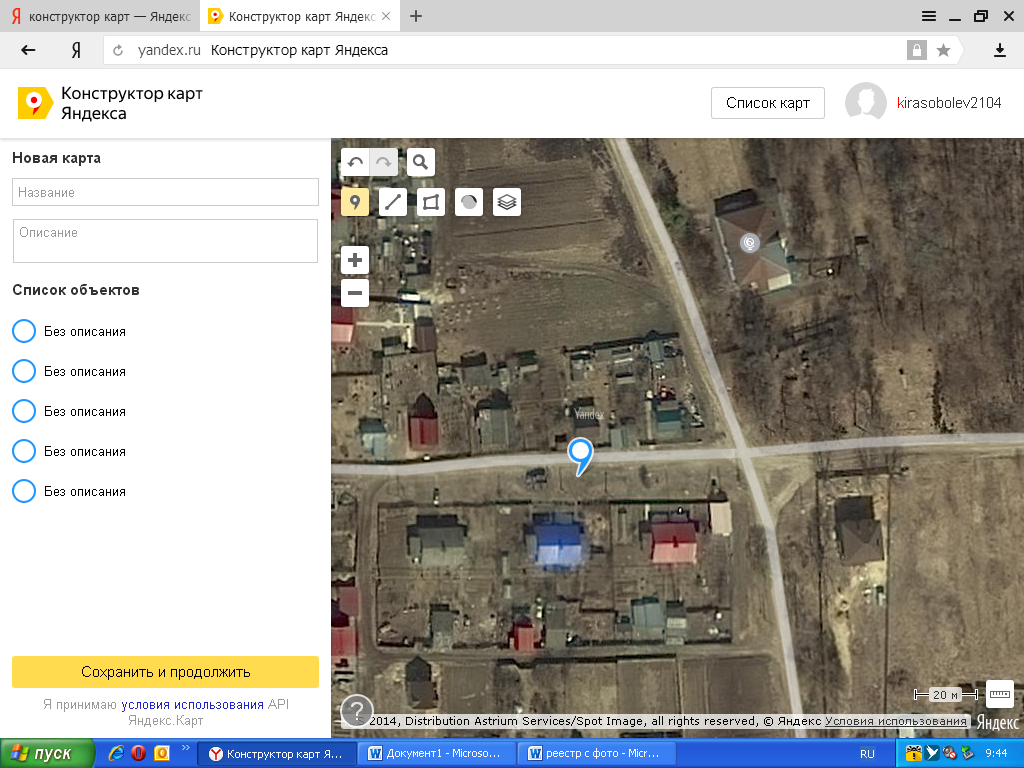 41414141с.Лаптево ул.Луговая д.20кадастровый номер квартала 33:06:080801,ориентировочная площадь: 7,5  кв.м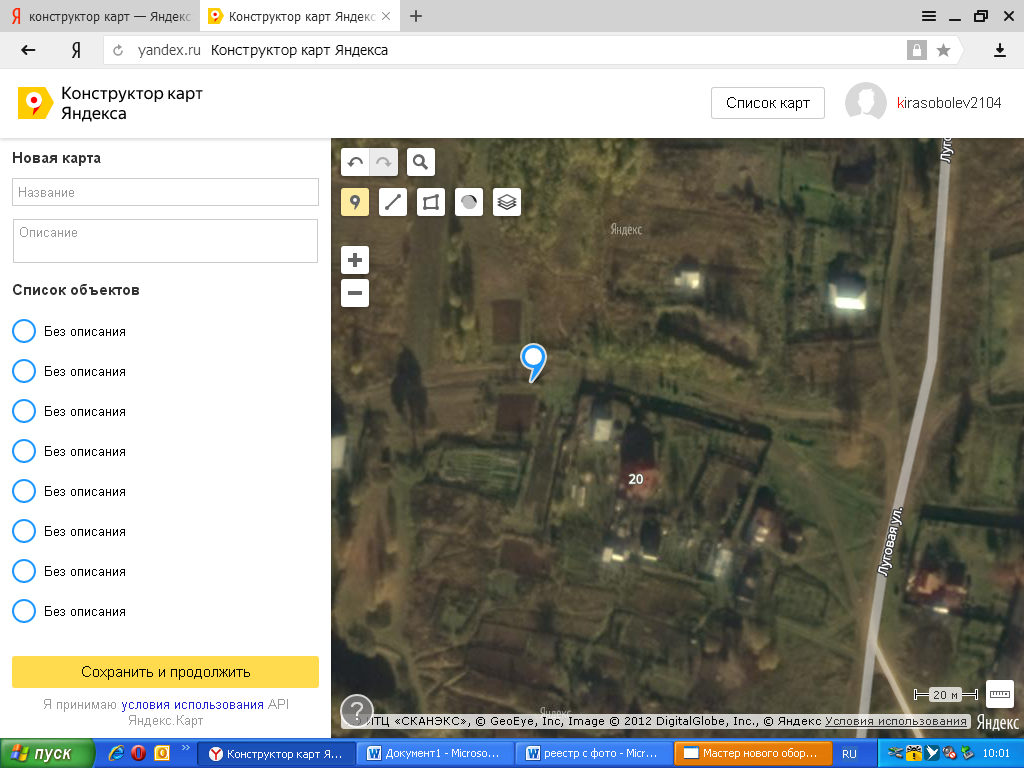 42424242с.Лаптево ул.Луговая д.2кадастровый номер квартала 33:06:080801,ориентировочная площадь: 7,5  кв.м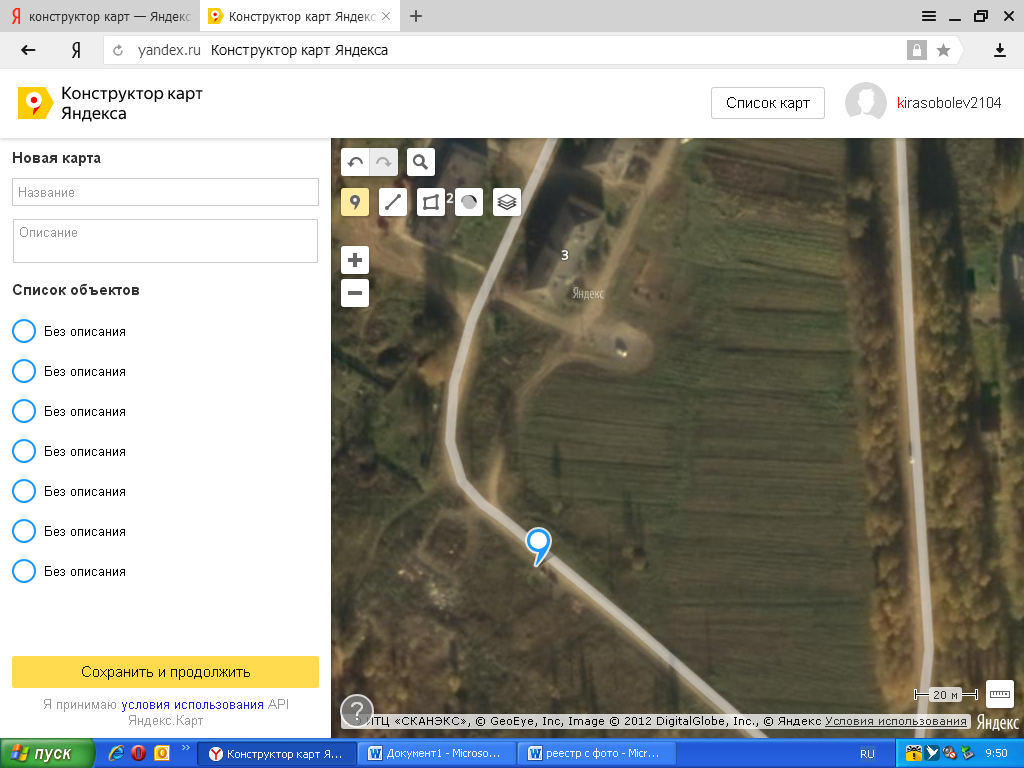 43434343с.Лаптево ул.Луговая д.32кадастровый номер квартала 33:06:080801,ориентировочная площадь: 7,5  кв.м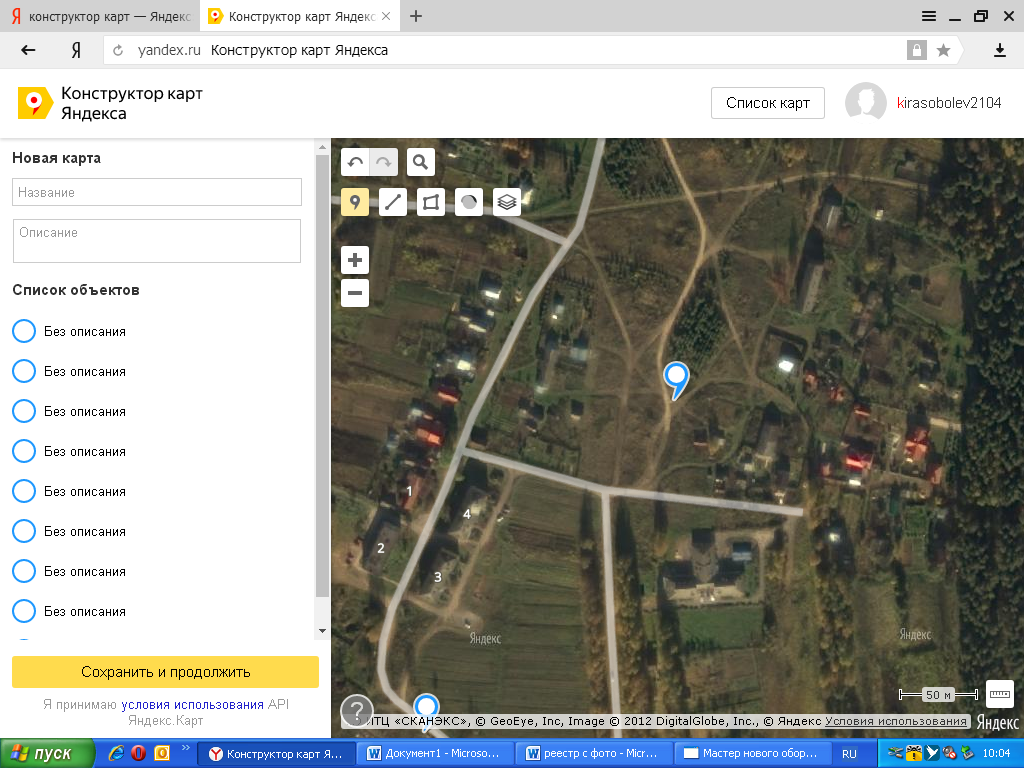 444444444444444444с.Давыдово д.18(кладбище)кадастровый номер квартала 33:06:101003,ориентировочная площадь: 10  кв.м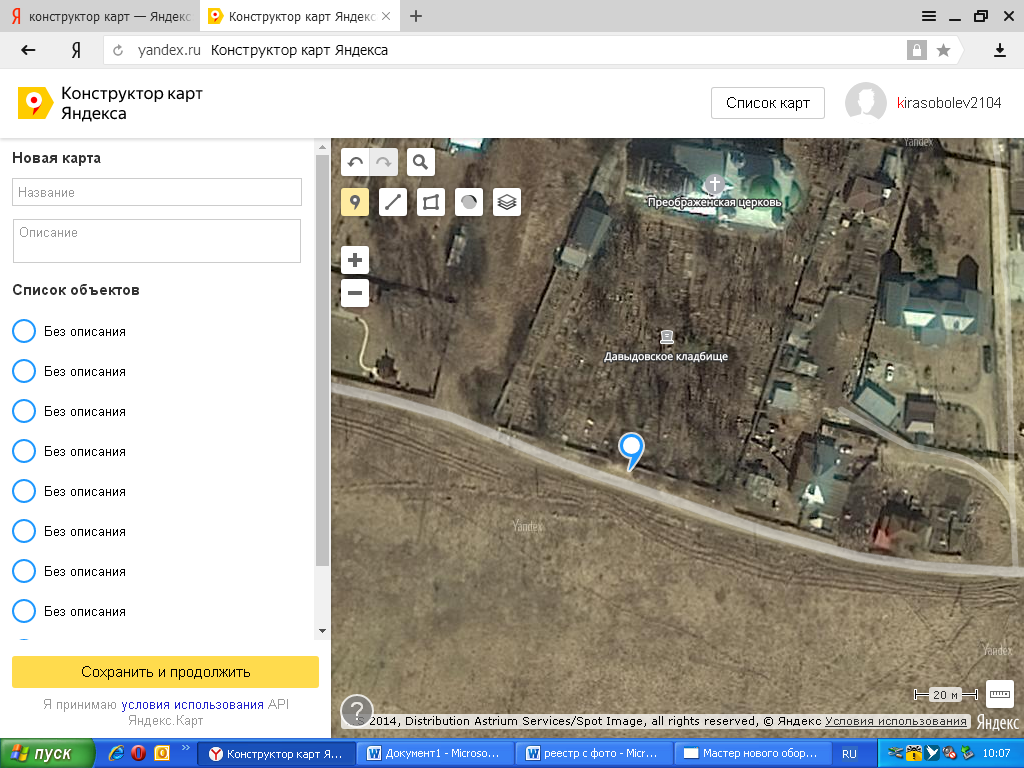 454545454545454545с.Второво (кладбище)кадастровый номер квартала 33:06:080201,ориентировочная площадь: 10 кв.м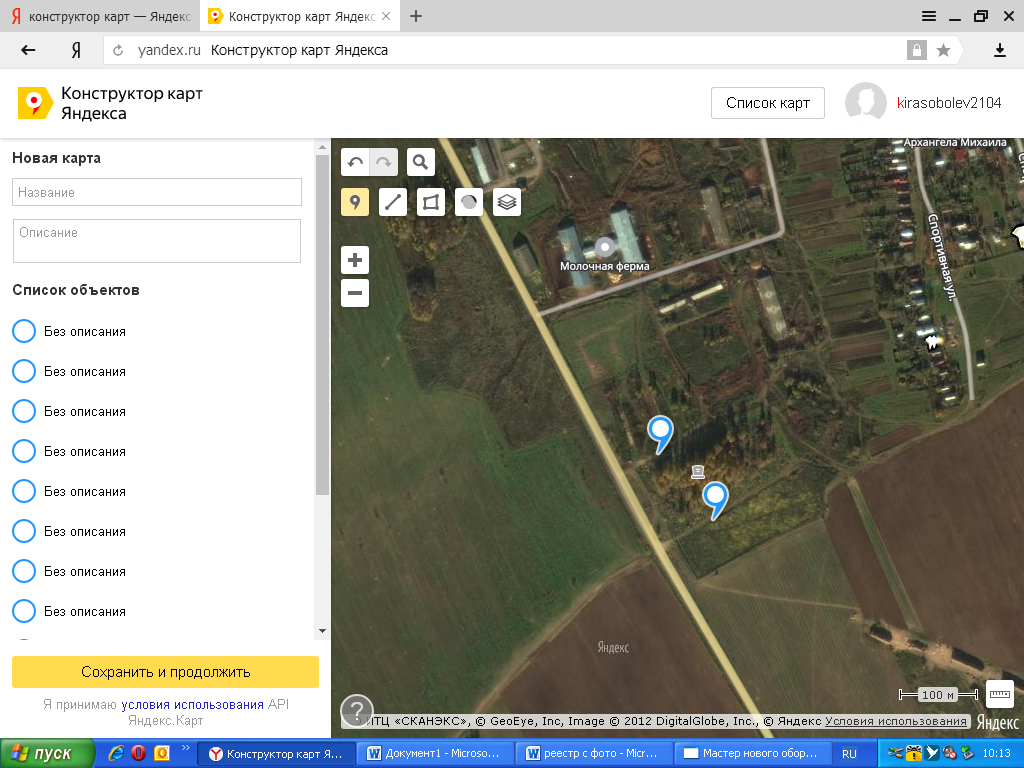 464646464646464646с.Горки (кладбище)кадастровый номер квартала 33:06:120401,ориентировочная площадь: 10  кв.м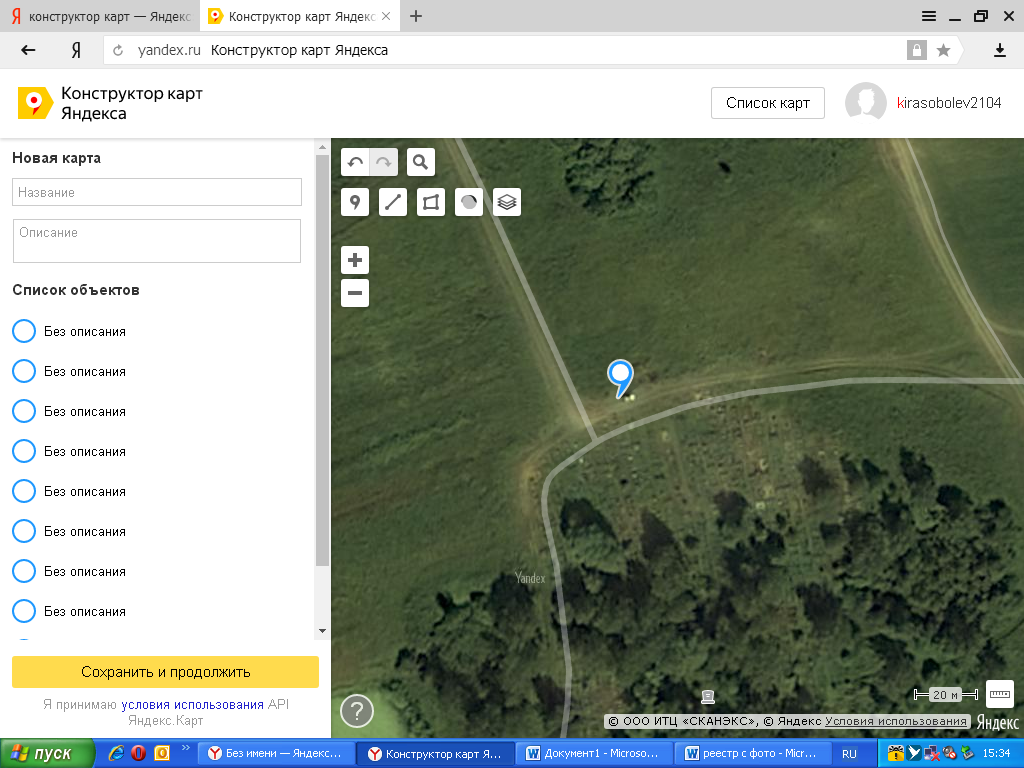 474747474747474747с.Лаптево (кладбище)кадастровый номер квартала 33:06:080701,ориентировочная площадь: 10  кв.м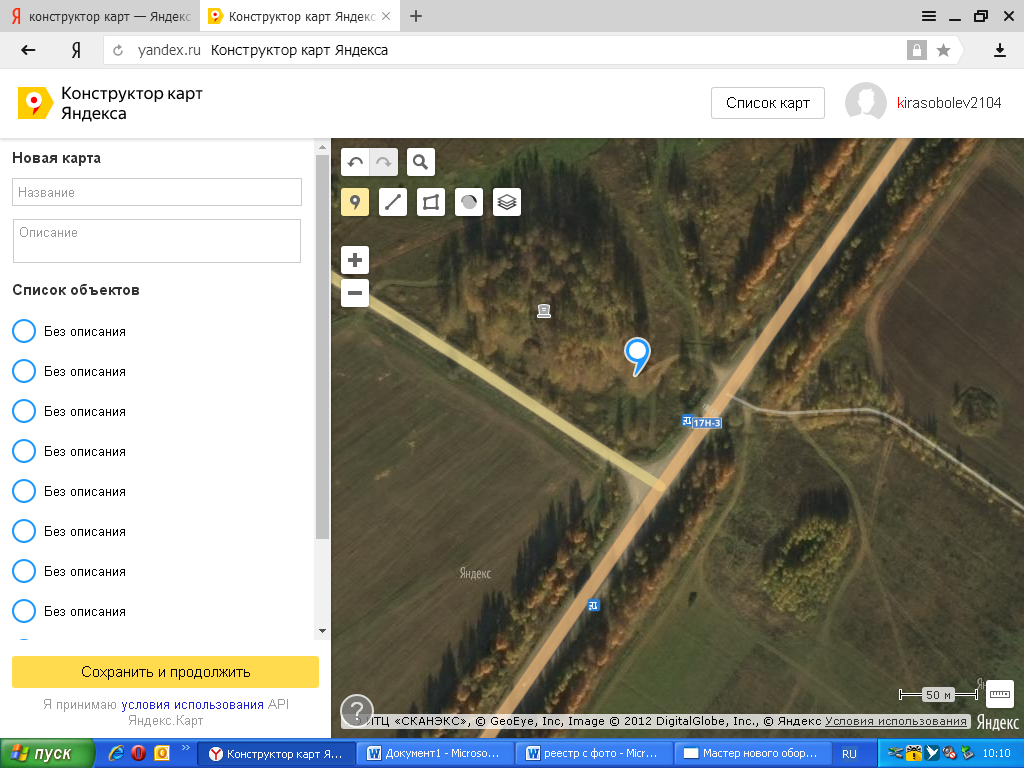 484848484848484848с.Патакино (кладбище)кадастровый номер квартала 33:06:121001,ориентировочная площадь: 10  кв.м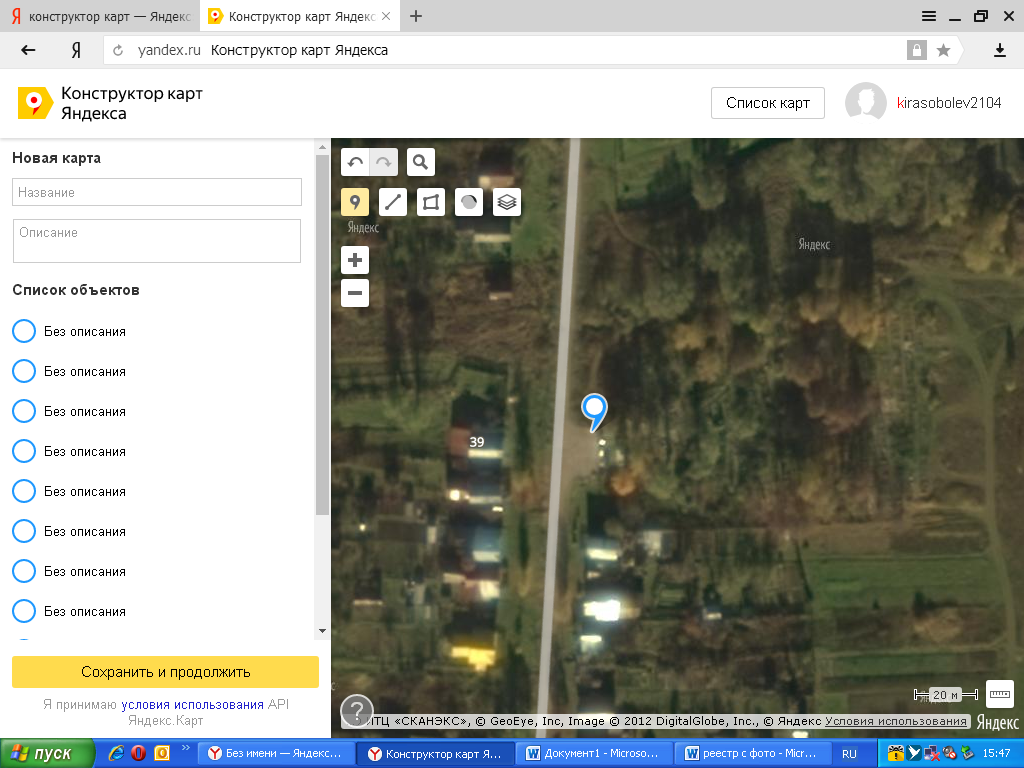 494949494949494949с. Второво, ул. Советская, д.26-аСПК «Второво»кадастровый номер квартала 33:06:080201,ориентировочная площадь: 5,5  кв.м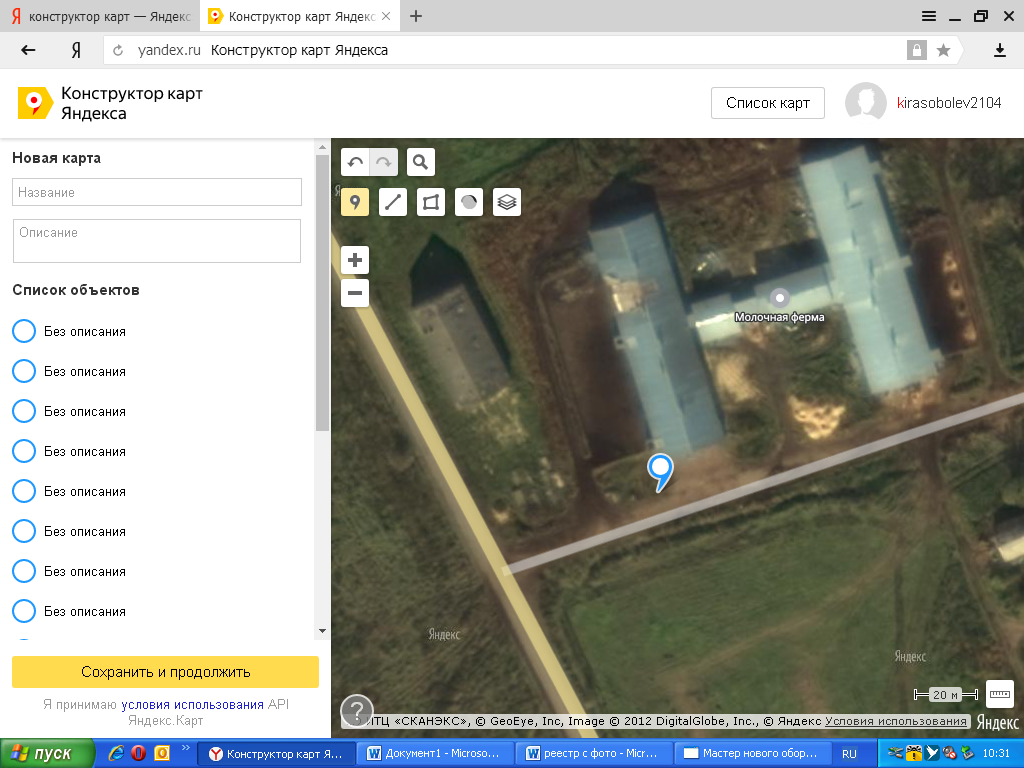 505050505050505050601311 п. Мирный ул. Школьная д.8 Мирновская СОШкадастровый номер квартала 33:06:080901,ориентировочная площадь: 5,5  кв.м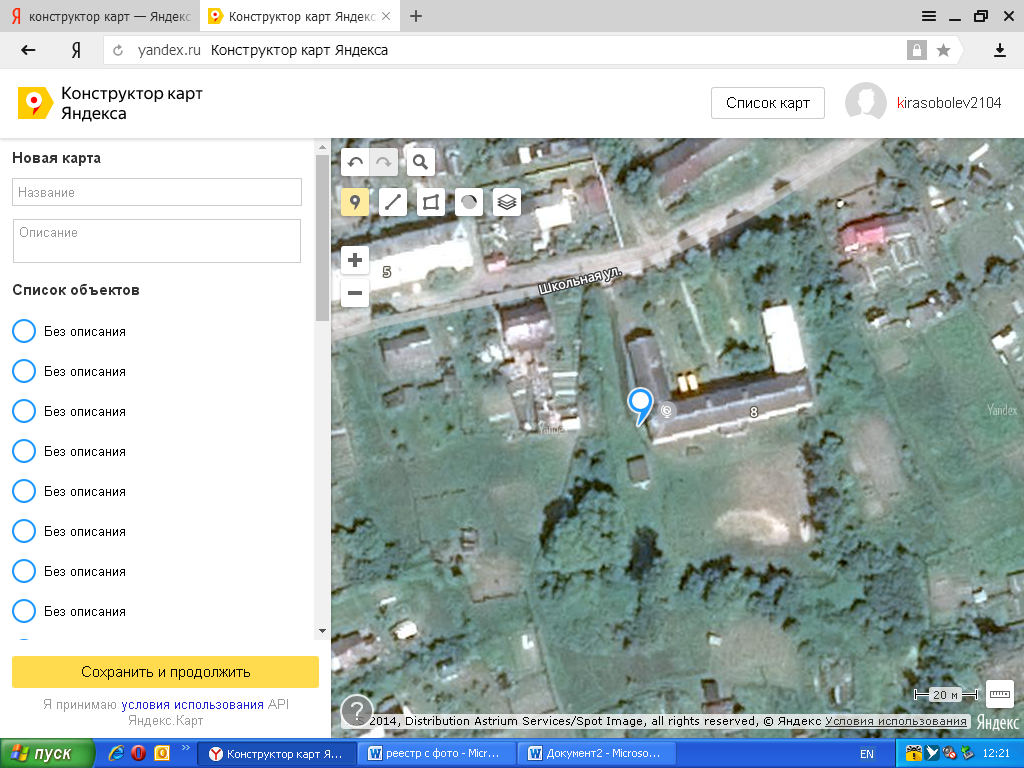 515151515151515151601310 с. Второво ул. Советская д. 28 АВторовская ООШкадастровый номер квартала 33:06:080201,ориентировочная площадь: 5,5  кв.м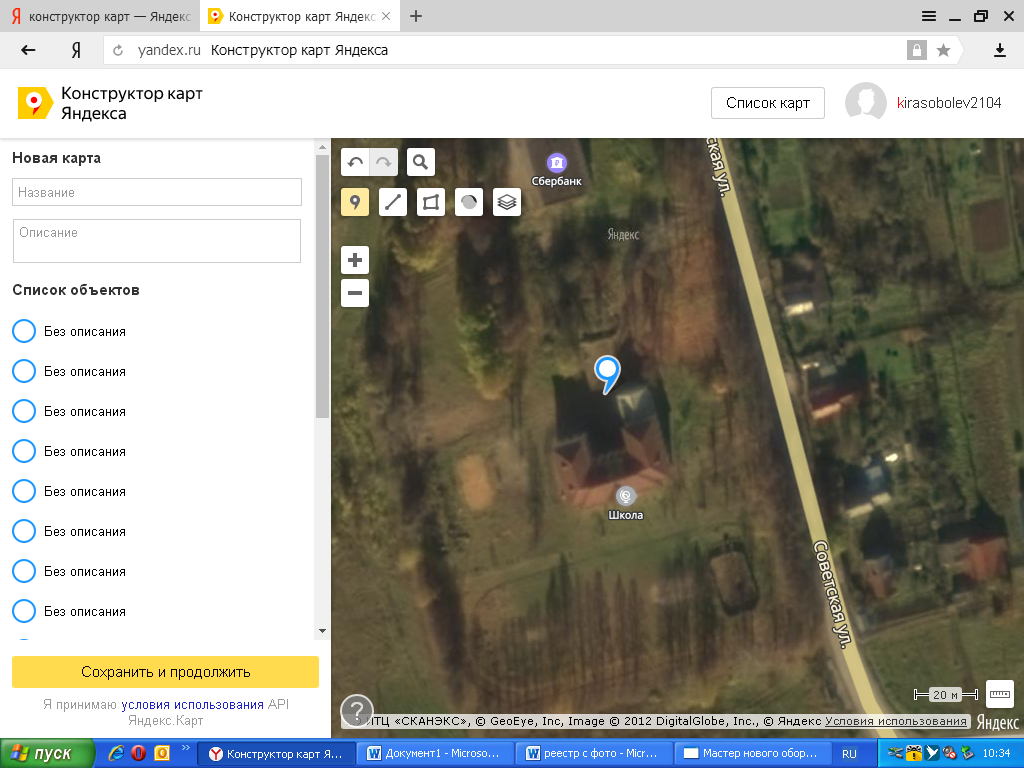 5252525252525252601310 с. Второво ул. Молодежная д.22Детский сад Солнышко кадастровый номер квартала 33:06:080201,ориентировочная площадь: 5,5  кв.м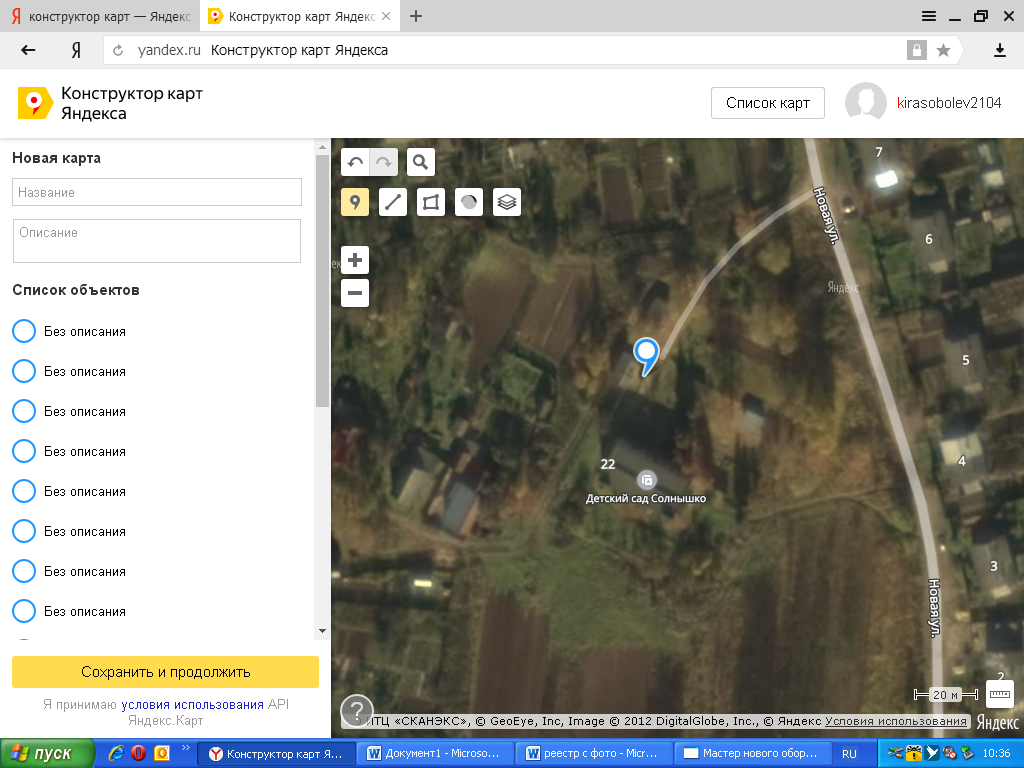 5353535353535353601310 с. Второво ул. Новая д.1ФАПкадастровый номер квартала 33:06:080201,ориентировочная площадь: 5,5  кв.м5454545454545454601310 с. Второво ул. Советская.19а МУК  ДК с.Второвокадастровый номер квартала 33:06:080201,ориентировочная площадь: 5,5  кв.м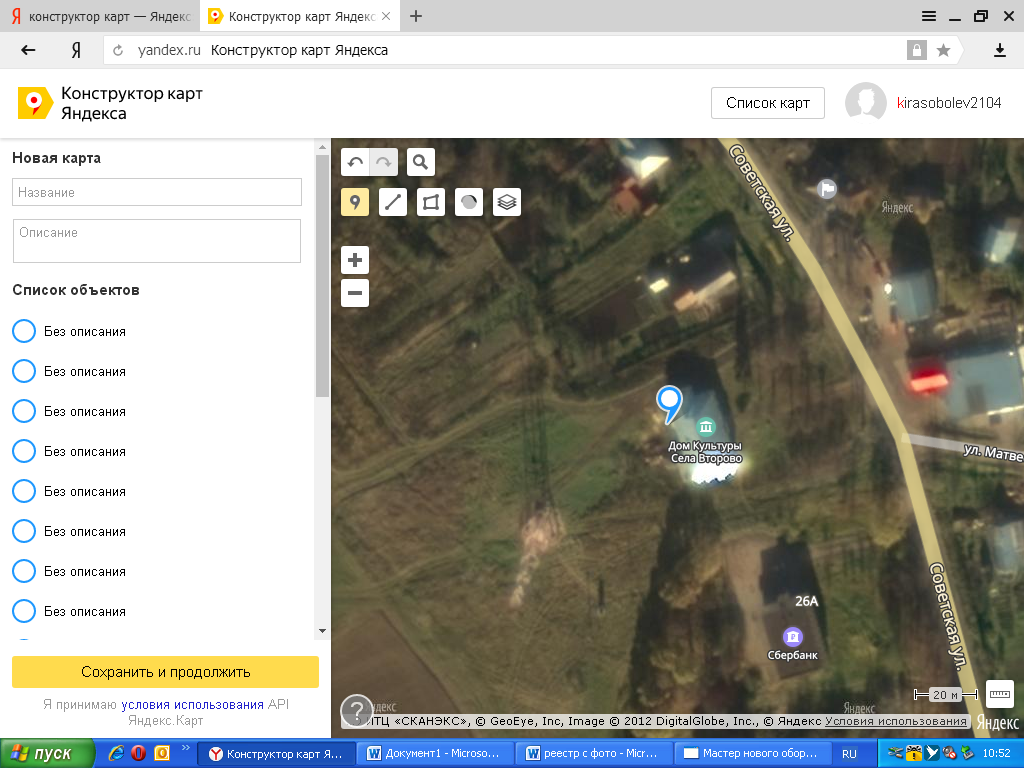 5555555555555555601311 п. Мирный ул. Центральная. 28МУК ДК п.Мирныйкадастровый номер квартала 33:06:080901,ориентировочная площадь: 5,5  кв.м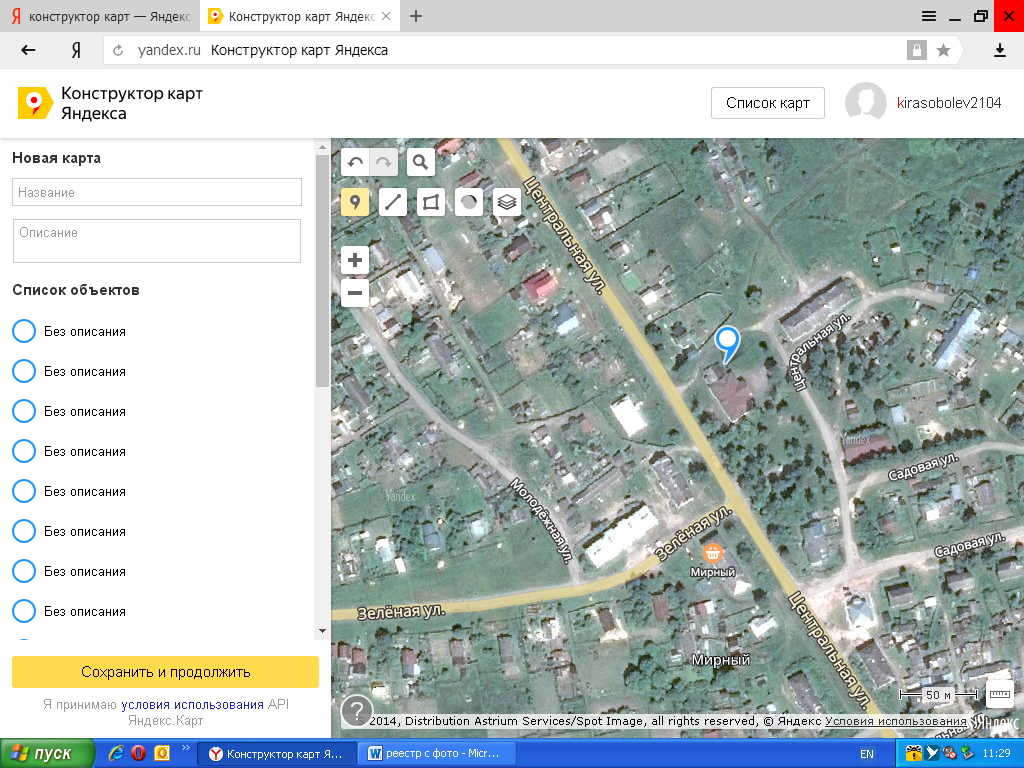 56565656565656601315 д. Филяндино, д.71-а.МОУ Давыдовская ООШкадастровый номер квартала 33:06:101003,ориентировочная площадь: 5,5  кв.м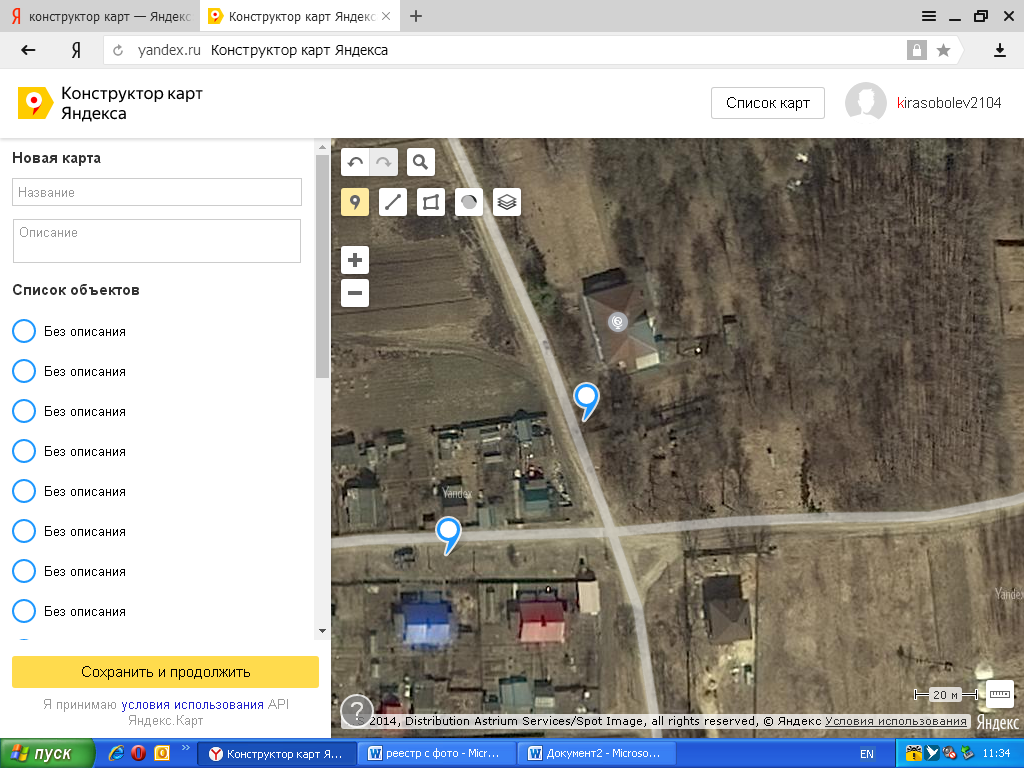 57575757575757601338 д. Волковойно д.33 А Детский сад кадастровый номер квартала 33:06:120201,ориентировочная площадь: 5,5  кв.м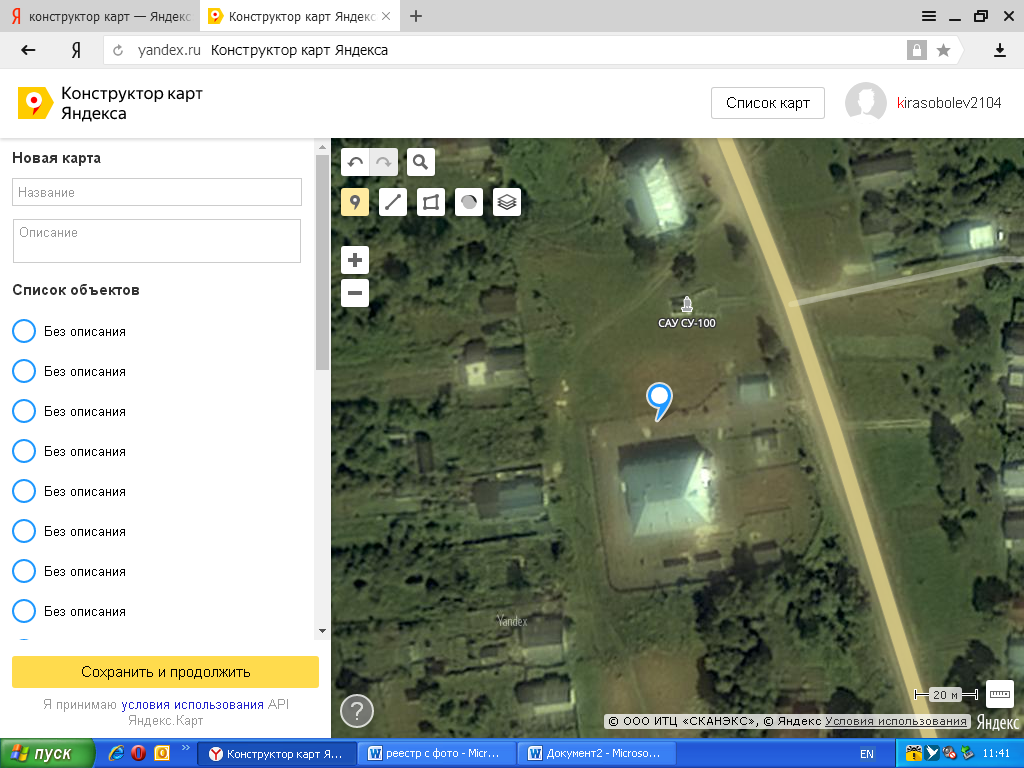 58585858585858с. Горки д.20 А МУК ДК с.Горкикадастровый номер квартала 33:06:120401,ориентировочная площадь: 5,5  кв.м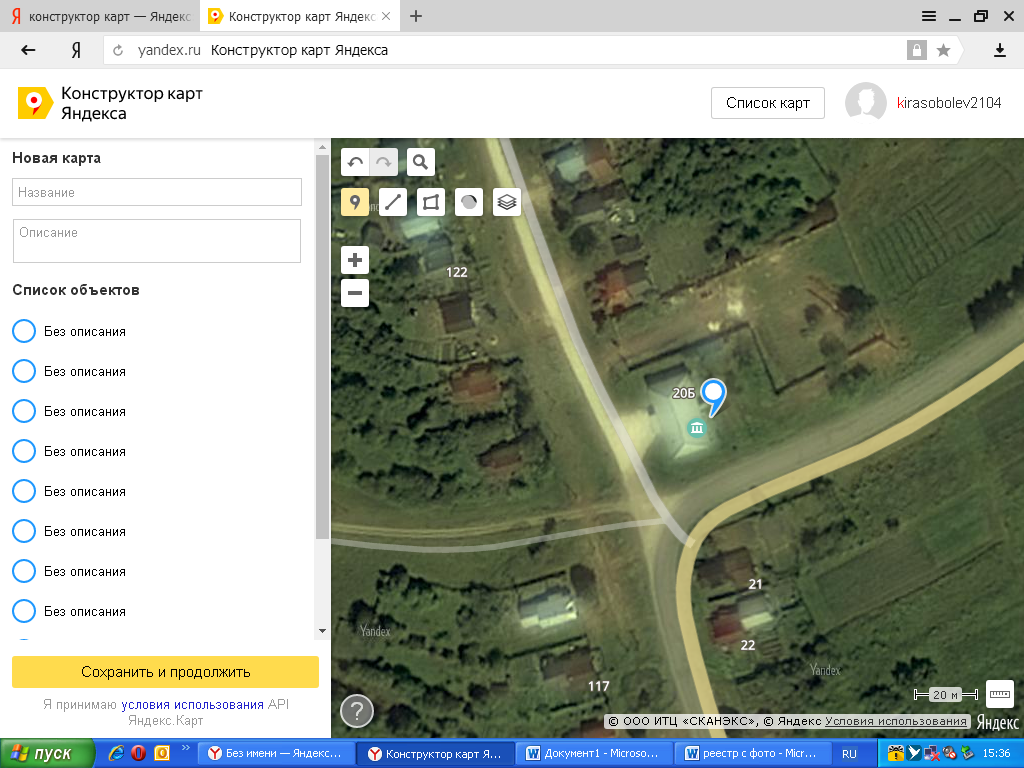 59595959595959601338 с. Горки ул. Колхозная д.6 Детский сад с.Горкикадастровый номер квартала 33:06:120401,ориентировочная площадь: 5,5  кв.м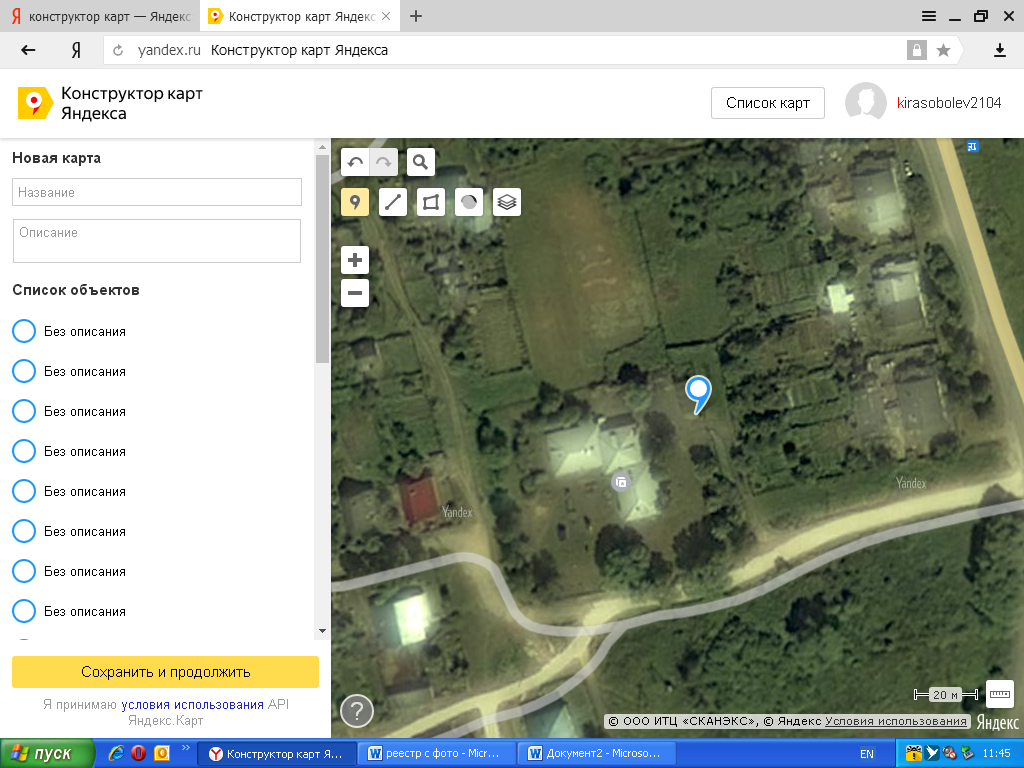 60606060606060601320 с. Патакино.Туберкулезная больницакадастровый номер квартала 33:06:121001,ориентировочная площадь: 7,5  кв.м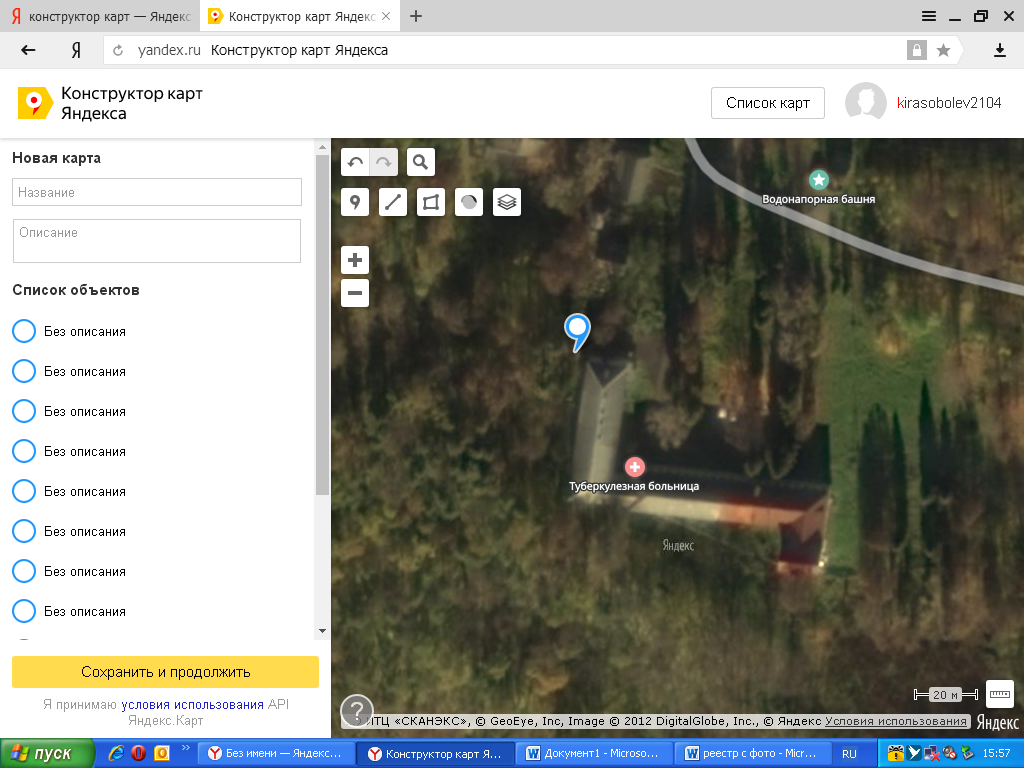 61616161616161601315 с. Давыдово.50 МУК ДК с.Давыдовокадастровый номер квартала 33:06:100501,ориентировочная площадь: 5,5  кв.м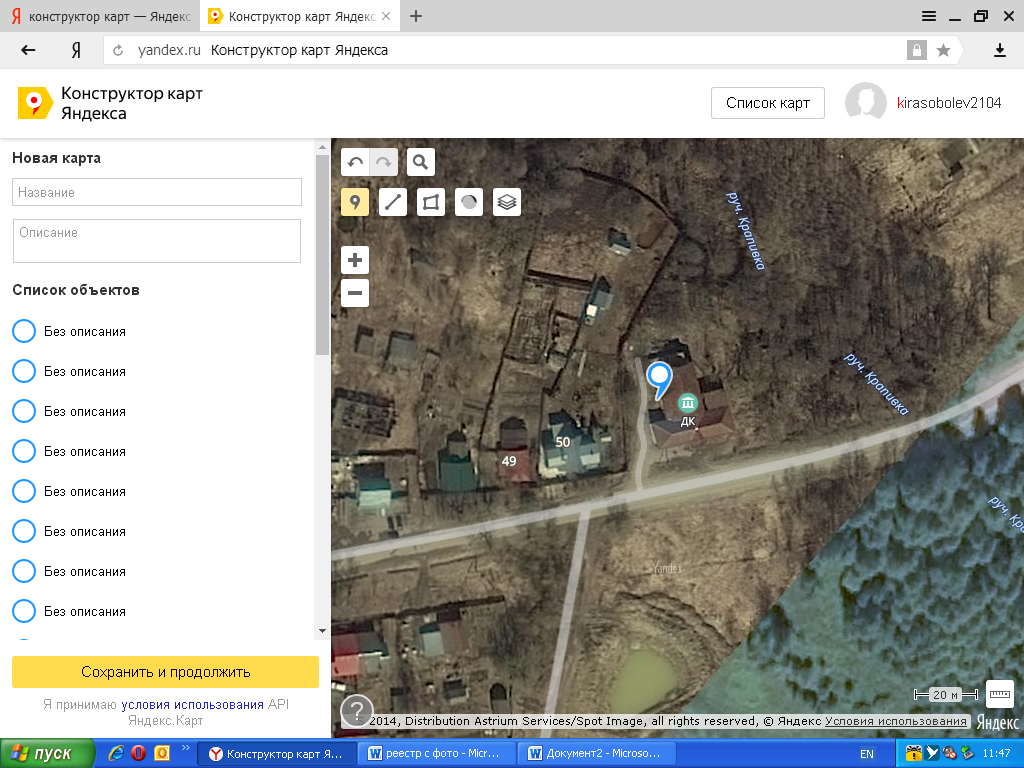 62626262626262п.Мирныйул. Садовая, 1Магазин «Ассорти»кадастровый номер квартала 33:06:080901,ориентировочная площадь: 5,5  кв.м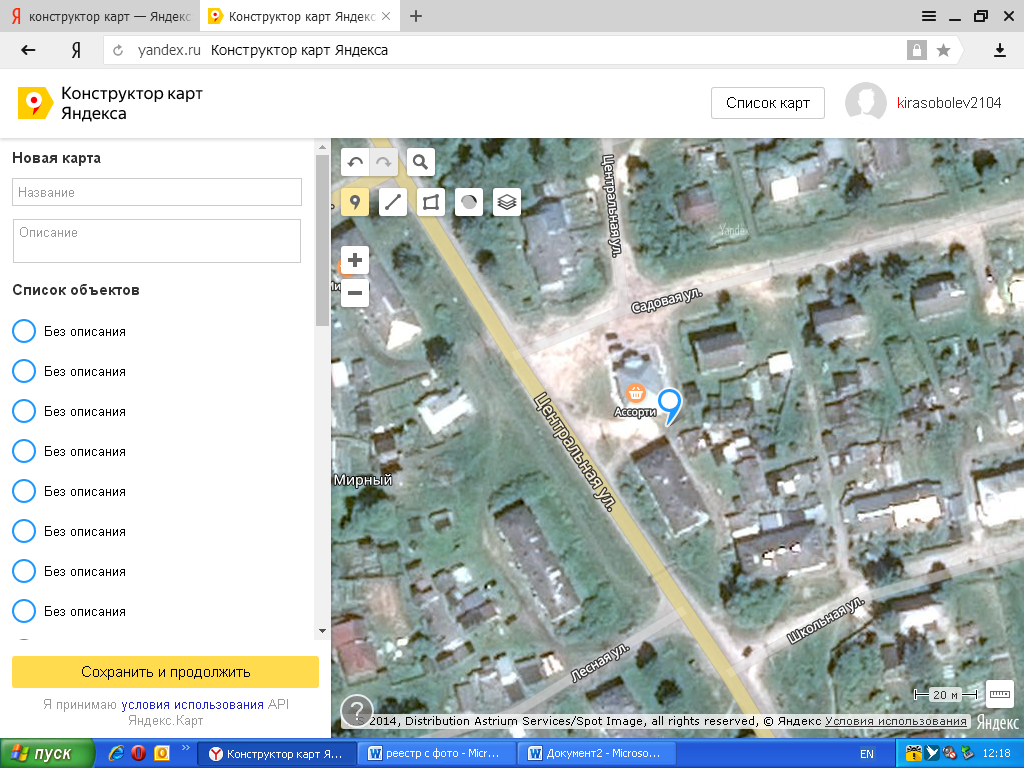 63636363636363с.Второво ул.Советская 22вООО «ГАЛАНД»Магазинкадастровый номер квартала 33:06:080201,ориентировочная площадь: 5,5  кв.м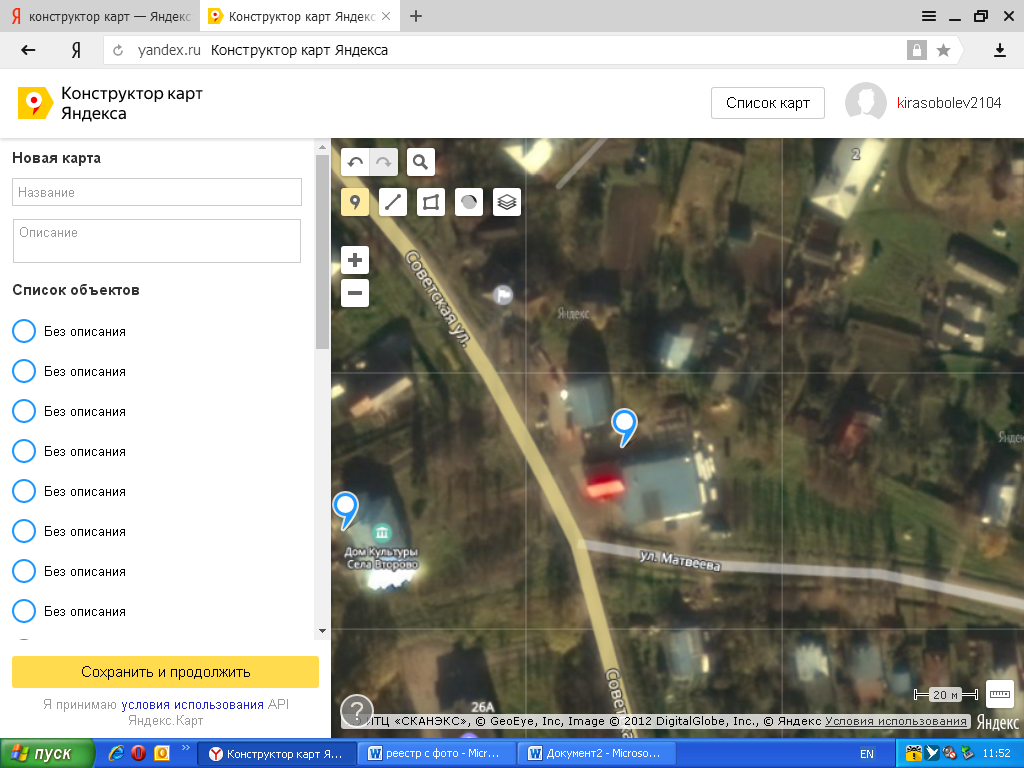 64646464646464646464с.Второво ул.Советская 22б И.П.Суханова кадастровый номер квартала 33:06:080201,ориентировочная площадь: 5,5  кв.м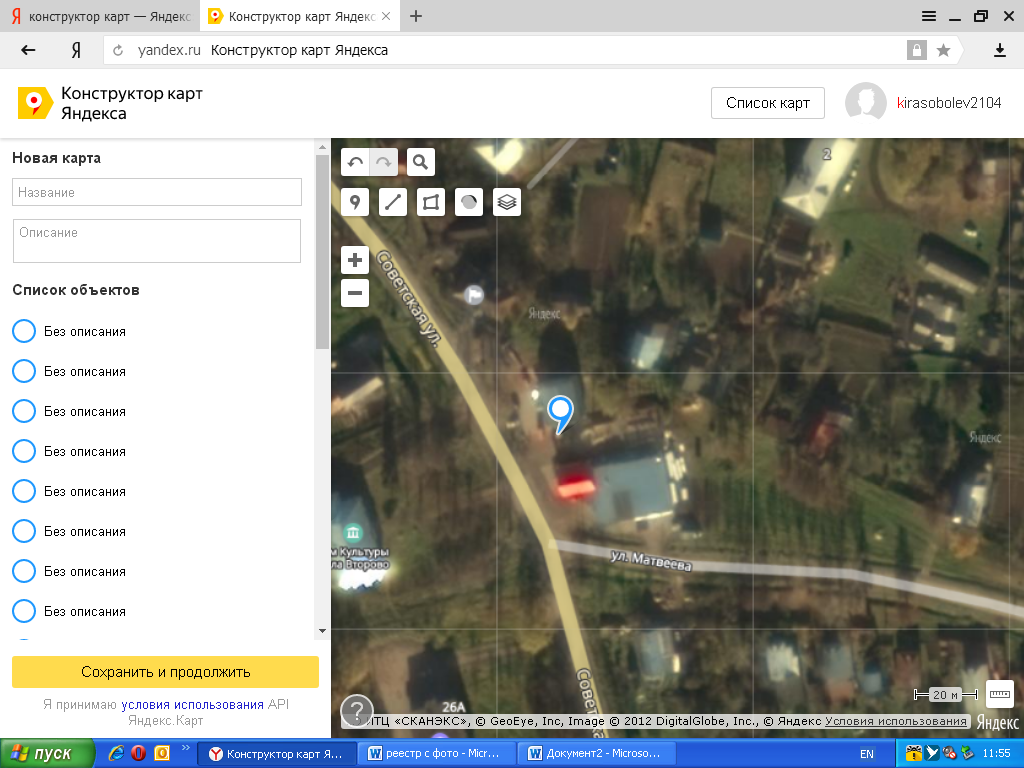 65656565656565656565с.Второво ул.Советская 17бИ.П. Бердоусова Н.С.кадастровый номер квартала 33:06:080201,ориентировочная площадь: 5,5  кв.м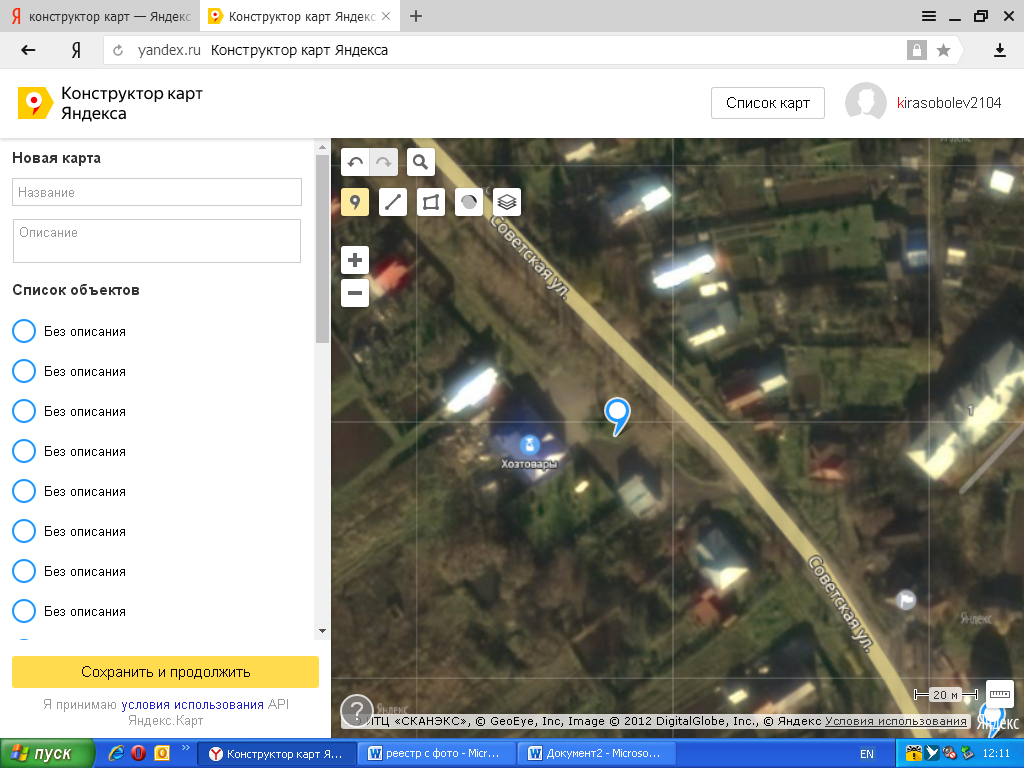 66666666666666666666д.Хохлово  ООО «Спектр-плюс» д.21кадастровый номер квартала 33:06:101201,ориентировочная площадь: 5,5  кв.м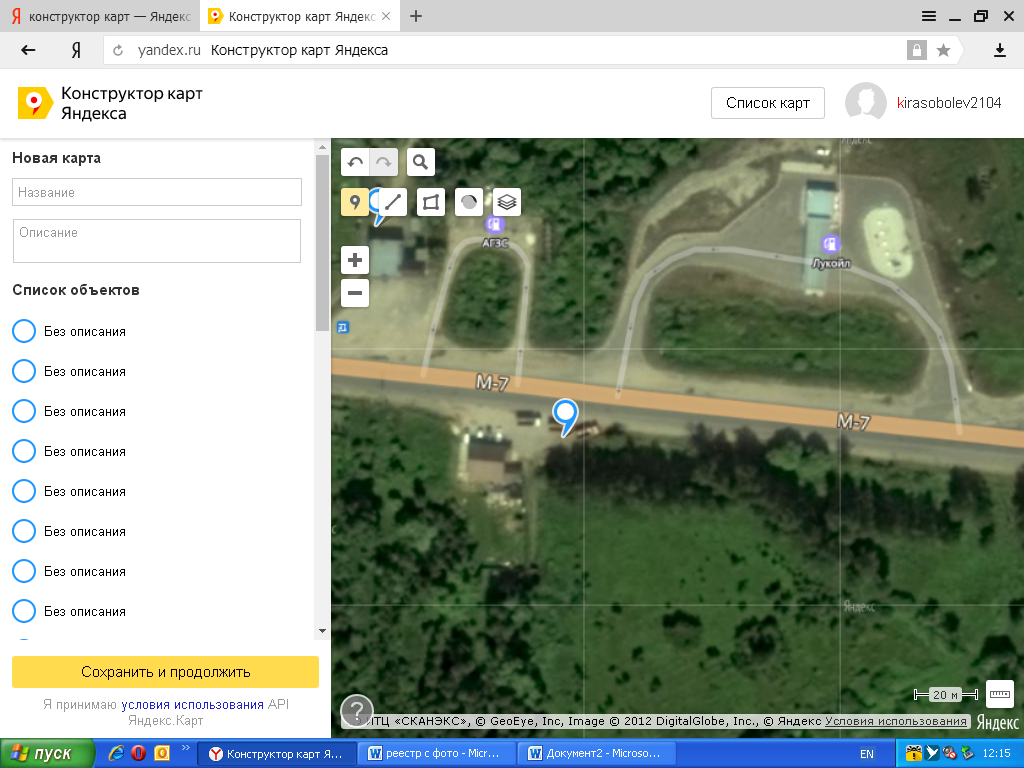 67676767676767676767д.Хохлово «Вираж»кадастровый номер квартала 33:06:101201,ориентировочная площадь: 5,5  кв.м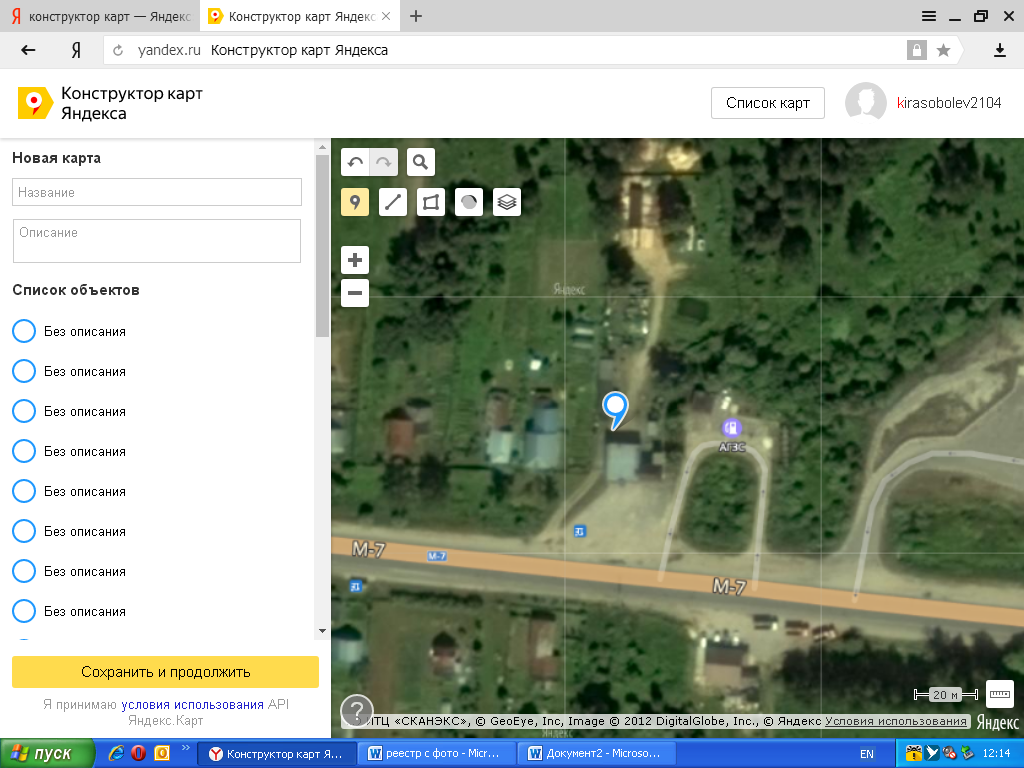 